Հավելված՝Հայաստանի Հանրապետության Տավուշի Մարզի Իջևան համայնքի ավագանու 2022 թվականի ապրիլի 29-ի N  ..... որոշման                    ՀԱՅԱՍՏԱՆԻ ՀԱՆՐԱՊԵՏՈՒԹՅԱՆՏԱՎՈՒՇԻ ՄԱՐԶԻ ԻՋԵՎԱՆ ՀԱՄԱՅՆՔ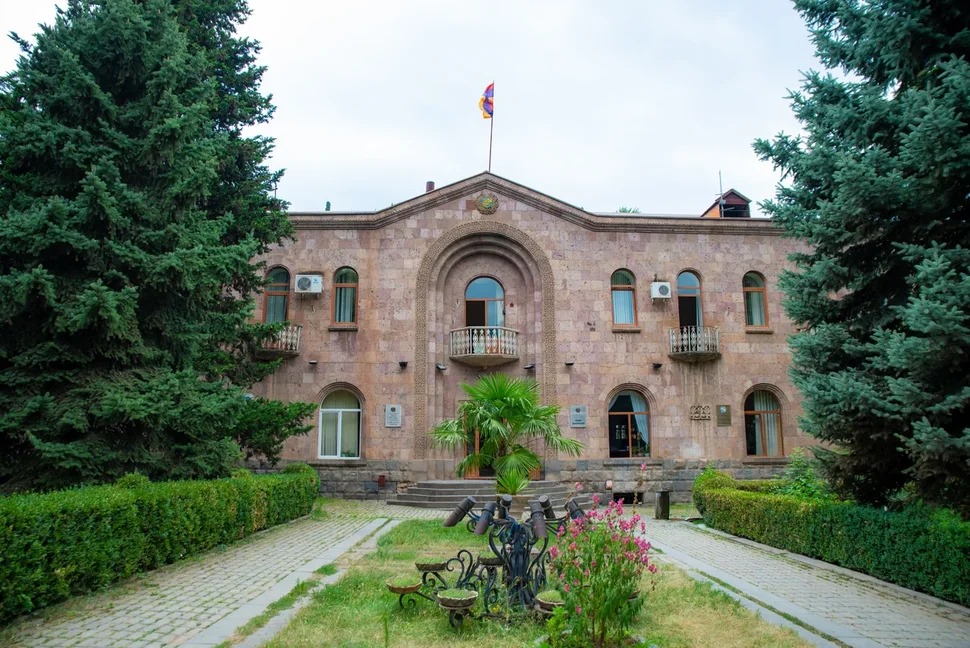 ԻՋԵՎԱՆ ՀԱՄԱՅՆՔԻ ՀՆԳԱՄՅԱ ԶԱՐԳԱՑՄԱՆ ԾՐԱԳԻՐ(2022-2026 թթ․)ՀԱՅԱՍՏԱՆԻ ՀԱՆՐԱՊԵՏՈՒԹՅՈՒՆՏԱՎՈՒՇԻ ՄԱՐԶԻՋԵՎԱՆ ՀԱՄԱՅՆՔԻ ՀՆԳԱՄՅԱ ԶԱՐԳԱՑՄԱՆ ԾՐԱԳԻՐ(2022-2026 թթ․)ՀՆԳԱՄՅԱ ԾՐԱԳԻՐԿազմել է՝ համայնքի ղեկավար՝ ․․․․․․․․․․․․․․․․․․․․․․․․․․․․․․․․․․․․․․․․․․․․․․․․․․․․․․․․․․․․․․․․․․․․․․․․․ / Ա․ Ճաղարյան/Հաստատվել է համայնքի ավագանու 2022 թվականի ապրիլի 29-ին N  ….. որոշմամբԲՈՎԱՆԴԱԿՈՒԹՅՈՒՆՆԵՐԱԾՈՒԹՅՈՒՆ․․․․․․․․․․․․․․․․․․․․․․․․․․․․․․․․․․․․․․․․․․․․․․․․․․․․․․․․․․․․․․․․․․․․․․․․․․․․․․․․․․․․․․․․․․․․․․․․․․․․․․․․․․․․․․․․․․․․․․․․․․․․․․․․․․․․․․․․․․․․․․․․․․․․․․․․․․․․․․․․․․․.........․...․․․․․  5ՀԱՄԱՅՆՔԻ ՂԵԿԱՎԱՐԻ ԲՅՈՒՋԵՏԱՅԻՆ ՈՒՂԵՐՁԸ․․․․․․․․․․․․․․․․․․․․․․․․․․․․․․․․․․․․․․․․․․․․․․․․․․․․․․․․․․․․․․․․․․․․․․․․․․․․․․․․․․․․․․․․․․․․․․․.........6Համայնքի իրավիճակի վերլուծություն և գնահատում․․․․․․․․․․․․․․․․․․․․․․․․․․․․․․․․․․․․․․․․․․․․․․․․․․․․․․․․․․․․․․․․․․․․․․․․․․․․․․․․.…71․1 Աշխարագրական դիրքը, պատմական ակնարկ ․․․․․․․․․․․․․․․․․․․․․․․․․․․․․․․․․․․․․․․․․․․․․․․․․․․․․․․․․․․․․․․․․․․․․․․․․․․․․․․․․․․․․․․․․․․․․․․․..․․․․71․2 Ժողովրդագրություն և սոցիալական կազմ ․․․․․․․․․․․․․․․․․․․․․․․․․․․․․․․․․․․․․․․․․․․․․․․․․․․․․․․․․․․․․․․․․․․․․․․․․․․․․․․․․․․․․․․․․․․․․․․․․․․․․․․…....131.3 Տեղական ինքնակառավարման մարմիններ ․․․․․․․․․․․․․․․․․․․․․․․․․․․․․․․․․․․․․․․․․․․․․․․․․․․․․․․․․․․․․․․․․․․․․․․․․․․․․․․․․․․․․․․․․․․․․․․․․․․․․․․․..․․․161․4 Զբոսաշրջային հետաքրքրություն ներկայացնող պատմական և մշակութային հուշարձաններ.181․5 Ձեռնարկատիրություններ և տնտեսություն ․․․․․․․․․․․․․․․․․․․․․․․․․․․․․․․․․․․․․․․․․․․․․․․․․․․․․․․․․․․․․․․․․․․․․․․․․․․․․․․․․․․․․․․․․․․․․․․․․․.․․․․..…․251․6 Առողջապահական հաստատություններ ․․․․․․․․․․․․․․․․․․․․․․․․․․․․․․․․․․․․․․․․․․․․․․․․․․․․․․․․․․․․․․․․․․․․․․․․․․․․․․․․․․․․․․․․․․․․....................271․7 Բնակտնտեսություն և համատիրություն ․․․․․․․․․․․․․․․․․․․․․․․․․․․․…….․ ........................................................․271․8 Գյուղատնտեսություն ․․․․․․․․․․․․․․․․․․․․․․․․․․․․․․․․․․․․․․․․․․․․․․․․․․․․․․․․․․․․․․․․․․․․․․․․․․․․․․․․․․․․․․․․․․․․․․․․․․․․․․․․․․․․․․․․․․․․․․․․․․․․․․․․․․․․․․․․․․․․․․․․․․․․․..․...․․.281․9 Տրանսպորտ ճանապարհային տնտեսություն, բնակկոմունալ և շրջակա բնական միջավայրի պահպանություն ․․․․․․․․․․․․․․․․․․․․․․․․․․․․․……………………............................․․․․․․․․․......․․․․․․․․․․․․․․..311․10 Կրթություն, մշակույթ, սպորտ, երիտասարդության հետ տարվող աշխատանքներ…………․․..33  1․11  Գովազդ, առևտուր և սպասարկում ․․․․․․․․․․․․․․․․․․․․․․․․․․․․․․․․․․․․․․․․․․․․․․․․․․․․․․․․․․․․․․․․․․․․․․․․․․․․․․․․․․․…………………......361․12 Համայնքի ուժեղ և թույլ  կողմերը ․․․․․․․․․․․․․․․․․․․․․․․․․․․․․․․․․․․․․․․․․․․․․․․․․․․․․․․․․․․․․․․․․․․․․․․․․․․․․․․․․․․․․․․․․․․․․․․․․․․.․․․․․․․․․․․․․․․․․․․․․․․․․․․․․․38Համայնքի տեսլականը, ռազմավարությունը և հիմնական նպատակները……………………412․1 Համայնքի տեսլականը ․․․․․․․․․․․․․․․․․․․․․․․․․․․․․․․․․․․․․․․․․․․․․․․․․․․․․․․․․․․․․․․․․․․․․․․․․․․․․․․․․․․․․․․․․․․․․․․․․․․․․․․․․․․․․․․․․․․․․․․․․․․․․․․․․․․․․․․․․․․․․․․․․.........412․2 Համայնքի զարգացման ռազմավարությունը ․․․․․․․․․․․․․․․․․․․․․․․․․․․․․․․․․․․․․․․․․․․․․․․․․․․․․․․․․․․․․․․․․․․․․․․․․․․․…..․․․․․․․․․․․․․․․․․․․․․․...412․3 Համայնքի հնգամյա  զարգացման ծրագրի հիմնական նպատակները ․․․․․․․․․․․․․․․․․․․․․․․․․․․․․․․․․․․․․․․․․․․․․․․․․.․․․42Համայնքի ֆինանսական միջոցների վերլուծություն և կանխատեսում................................43Ոլորտային ծրագրեր..........................................................................................................................454.1 Տրանսպորտ ճանապարհային տնտեսություն...............................................................................454.2  Բնակտնտեսություն բնակկոմունալ և շրջակա բնական միջավայրի պահպանություն ............484.3 Մշակույթի, երիտասարդության և սոցիալական ոլորտի հետ տարվող աշխատանքներ...….….594.4 Կրթություն.......................................................................................................................................61 4.5 Գյուղատնտեսություն......................................................................................................................62Ներածություն Հյաստանի Հանրապետության Տավուշի մարզի Իջևան համայնքի 2022-2026 թթ․ հնգամյա զարգացման (այսուհետ՝ Ծրագիր) ընդունման նպատակն է սահմանել համայնքի տեսլականը 2026 թվականին, այդ տեսլականին հասնելու ռազմավարությունը և հիմնական նպատակները։ Համայնքի հնգամյա զարգացման ծրագիրը մշակելիս հաշվի են առնվել համայնքի առկա ռեսուրսները (ակտիվները), պարտավորությունները, տեղական առանձնահատկությունները, երկրի տնտեսական և քաղաքական առկա իրավիճակը, ինչպես նաև առաջիկա զարգացումների կանխատեսումները։ Զարգացման ռազմավարության և գերակայությունների սահմանման ժամանակ ցուցաբերվել է ինտեգրացված մոտեցում  ( տնտեսական, սոցիալական, շրջակա միջավայրի և այլ գործոններ)։  Հնգամյա զարգացման ծրագիրը կազմված է 4 բաժիններից1․ Համայնքի իրավիճակի վերլուծություն և գնահատում․2․ Համայնքի տեսլականը, ռազմավարությունը և համայնքի զարգացման հնգամյա ծրագրի հիմնական նպատակները․3․ Համայնքի ֆինասական իրավիճակի վերլուծում և կանխատեսում․4․ Համայնքի հնգամյա զարգացման  ոլորտային ծրագրեր։Ծրագրի մշակմանը մասնակցել են համայնքապետարանի աշխատակազմի բոլոր ստորաբաժանումները, հասարակական կազմակերպություններ և համայնքի ակտիվ խմբեր: Քննարկվել և հաշվի են առնվել հանրային լսումների արդյունքում ընդունելի համարված բոլոր առաջարկությունները։ՀԱՄԱՅՆՔԻ ՂԵԿԱՎԱՐԻ ԲՅՈՒՋԵՏԱՅԻՆ ՈՒՂԵՐՁԸՏավուշի մարզի Իջևան համայնքի 2022-2026թթ-ի զարգացման ծրագիրը (այսուհետ ՀԶԾ) մշակվել է համայնքապետարանի աշխատակազմի կողմից` համայնքի բնակիչների, ավագանու անդամների, հասարակական կազմակերպությունների և այլ շահագրգիռ կողմերի հետ համատեղ: Այս փաստաթուղթը մշակելիս հաշվի է առնվել նախորդ ժամանակաշրջանի զարգացման ծրագրերը, և դրանց շարունակականությունն ապահովելու հնարավորությունները: Այն նպատակ է հետապնդում հետևողականորեն բարեփոխումներ իրականացնելու ճանապարհով լուծել համայնքում առկա խնդիրները և խթանել համայնքում զբոսաշրջության զարգացմանը:ՀԶԾ-ն մշակվել է հիմք ընդունելով ներկայումս գործող «Տեղական ինքնակառավարման մասին» ՀՀ օրենքով սահմանված ՏԻՄ-երի իրավասությունները, համայնքի ղեկավարի լիազորությունները նրա գործունեության բնագավառներում, ՀԶԾ-ի մշակման և կառավարման վերաբերյալ օրենքի 37-րդ, 38-րդ և 53-րդ հոդվածների դրույթները, ինչպես նաև ՀՖՄ Հկ փորձագետների կողմից մշակված «Համայնքի զարգացման ծրագրերի մշակման և կառավարման  մեթոդաբանությունը»: ՀԶԾ-ն մշակելիս հաշվի է առնվել : «Տեղական ինքնակառավարման մասին» ՀՀ օրենքի 12-րդ հոդվածով սահմանված համայնքի հնարավորությունների շրջանակներում իրագործելի պարտադիր խնդիրները: Գալիք տարիների համայնքի զարգացման հիմնական ուղղություններն են ՝ Բարելավել համայնքի ֆինանսական վիճակը՝ բարձրացնելով սեփական եկամուտների մակարդակը, խթանելով ձեռներեցությանը և համայնքի տնտեսության զարգացմանըՆպատակային օգտագործել բյուջեի միջոցները՝ բարձրացնելով բնակչությանը մատուցվող ծառայությունների և սպասարկումների որակըԿատարել ներդրումներ համայնքի բակարանային-կոմունալ տնտեսության բարեկարգման և ճանապարհային տնտեսության բնագավառներումԽթանել նախադպրոցական կրթության, արտադպրոցական դաստիարակության, մշակութային և մարզական կյանքի զարգացմանը՝ իրականացնելով ենթակառուցվածքների վերանորոգման և գույքային վերազինման աշխատանքներԻրականացնել սոցիալապես անապահով խավերի օժանդակման աշխատանքներՀամոզված եմ, որ մեր համաքաղաքացիներն իրենց անմիջական մասնակցությամբ կօժանդակեն Իջևան համայնքի ՀԶԾ-ի իրագործմանը:Իջևան համայնքի ղեկավար Ա․ Ճաղարյան1. ՀԱՄԱՅՆՔԻ ԻՐԱՎԻՃԱԿԻ ՎԵՐԼՈՒԾՈՒԹՅՈՒՆ ԵՎ ԳՆԱՀԱՏՈՒՄ1.1 ԱՇԽԱՐՀԱԳՐԱԿԱՆ ԴԻՐՔԸ, ՊԱՏՄԱԿԱՆ ՀԱՄԱՌՈՏ ԱԿՆԱՐԿԻջևան խոշորացված համայնքը ընդգրկում է հետևյալ բնակավայրերը՝  Իջևան քաղաք և 18 բնակավայր ( Ազատամուտ, Ակնաղբյուր, Աճարկուտ, Այգեհովիտ, Աչաջուր, Բերքաբեր, Գանձաքար, Գետահովիտ, Դիտավան, Ենոքավան, Լուսաձոր, Լուսահովիտ, Խաշթառակ, Ն. Ծաղկավան, Կիրանց, Սարիգյուղ, Սևքար, Վազաշեն):Իջևան քաղաքը  /մակերես` 43 կմ²/ / բնակչություն` 19356/  անհիշելի ժամանակներից /չկա պատմական ստույգ տվյալ/ Հայաստանի մայրաքաղաք Դվինից-Թիֆլիս ձգվող քարավանային ճանապարհի վրա կառուցվել են քարավանների հանգստավայրեր /քարավանատներ/։ Դրանցից մի քանիսն գտնվել են ներկայիս Իջևանի տեղում, Աղստևի աջ ու ձախ մասերում։Բնակչության թիվը սկսել է աճել հատկապես19-րդ դարի 2-րդ կեսից հետո, երբ այժմյան Տավուշի մարզի Իջևանի /Քարվանսարայի/ հարակից տարածքներում սկսել են զբաղվել արհեստագործությամբ /գորգագործություն, փայտագործություն/ և աճեցնել կարտոֆիլ, այնուհետև՝ ծխախոտ։ 1858թ. Քարվանսարայում բացվել է ծխական դպրոց, կառուցվել է «Սուրբ Ամենափրկիչ» եկեղեցին։ Իջևանի հարակից համայնքում են գտնվում նաև 7-9-րդ. դարերում կառուցված սբ. Աստվածածին և սբ. Հովհաննես եկեղեցիները:Իջևանը սկսել է բուռն զարգացում ապրել, հատկապես, անցած դարի 30-ական թվականներից սկսած, երբ շահագործման են հանձնվել մի շարք արդյունաբերական, շինարարական, սննդի և այլ ձեռնարկություններ։Քաղաքն ունի 91 բազմաբնակարան շենքեր, 2350 առանձնատներ: Իջևանցիները ժամանակին զբաղվել են հողագործությամբ, անասնապահությամբ և արհեստագործությամբ /գորգագործություն, փայտի մշակություն, պատշարություն և այլն։ 1996թ. ք. Իջևանը դարձավ նորաստեղծ Տավուշի մարզի կենտրոնը:Հեռավորությունը Երևանից՝ 133 կմ է, ՀՀ պետական սահմանից՝ 18 կմ, բարձրությունը ծովի մակերևույթից՝ 730 մ։ Բնակլիմայական պայմաններ՝ գտնվում է բարեխառն գոտում, ամռանը միջին ջերմաստիճանը +29C է, ձմռանը` -3C։ Պատմամշակութային կոթողներ՝ սբ.Ներսես Շնորհալի /վերակառուցված է/, սբ. Աստվածածին, սբ. Ամենափրկիչ։ Բնակչության զբաղմունքը` բուսաբուծություն, անասնապահություն, արդյունաբերություն, տրանսպորտ, առևտուր, սպասարկում:Ազատամուտ բնակավայր /մակերես՝ 0.5 կմ²/ /Բնակչություն`  3281/ Ազատամուտը հիմնադրվել է 1970թ. որպես ,,Բենտոնիտ,, կոմբինատի բանավան: Բնակավայրն ունի 22 բազմաբնակարան շենք, 22 քոթեջ: Հեռավորությունը Երևանից՝ 149 կմ, մարզկենտրոնից` 16 կմ, ՀՀ պետական սահմանից` 3.5 կմ: Բարձրությունը ծովի մակերևույթից՝ 580 մ: Բնակլիմայական պայմանները՝ գտնվում է բարեխառն գոտում, անտառազուրկ է, ամռանը միջին ջերմաստիճանը +32C է, ձմռանը՝ +3C: Բնակավայրի զբաղեցրած տարածքը՝ 43.87 հա: Բնակչության զբաղմունքը՝ առևտուր, ծխախոտի վերամշակում, բենտոնիտային կավերի արտադրության սպասարկում:Ակնաղբյուր բնակավայրը /մակերես` 5.8 կմ²/  /բնակչություն` 511/  գտնվում է Աղստև գետի ձախ ափին: Հարավից սահմանակից է Լուսաձոր, հյուսիսից՝ Աչաջուր բնակավայրերին: Ակնաղբյուրի շրջակայքի հնավայրերից նշանավոր է նրա հարավային մասում գտնվող սրբատեղին: Այստեղ կա մի դարավոր կաղնի ծառ: Ըստ ավանդության ծառը տնկել էր սպարապետ Վարդան Մամիկոնյան 450թ., Խաղխաղի հաղթական ճակատամարտից վերադառնալու ժամանակ:    1978թ. կաղնին տապալվեց: Ընկած կաղնու կողքին նոր կաղնի է տնկել Խորհրդային Միության մարշալ Հովհաննես Բաղրամյանը:Ըստ որոշ աղբյուրների Ակնաղբյուրի հին բնակիչները եղել են Արցախի Աղդան քաղաքից, որի պատճառով կոչվում էր Ներքին Աղդան: 1967թ. այն վերանվանվեց Մորուտ, իսկ 1970թ. Ակնաղբյուր:Հեռավորությունը Երևանից՝ 146 կմ,մարզկենտրոնից՝ 13 կմ, ՀՀ պետական սահմանից՝ 15 կմ, բարձրությունը ծովի մակերևույթից՝ 650 մ, բնակլիմայական պայմանները՝ գտնվում է բարեխառն գոտում, ամռանը միջին ջերմաստիճանը + 23C է, ձմռանը` -1C, Պատմամշակութային կոթողներ՝ նորակառույց սբ. Վարդան զորավոր մատուռ,  բնակչության զբաղմունքը` բուսաբուծություն, անասնապահություն:Աճարկուտ բնակավայրը /մակերես` 2 կմ²/ /բնակչություն` 210/  հիմնվել է 1924թ. Կունեն կոչվող տարածքում՝ փայտի սղոցման գործարանի շահագործման շնորհիվ: Որպես բանվորական վայր, շրջակա գյուղերից մարդիկ եկել են և հիմնական բնակություն հաստատել: 1932թ. արտադրության ընդլայնման շնորհիվ, սկսեցին կառուցել բնակելի տներ, դպրոց, հիվանդանոց, հացի փուռ, խանութ, ճաշարան և այլ օբյեկտներ:1964թ. Սևքարի սղոց-գործարանը վերանվանվել է Աճարկուտ բանավանի: Այն գտնվում է Իջևանի շրջանի հյուսիս-արևելյան տարածքում, բնության գողտրիկ անկյունում: Գետակը, որը հոսում է բանավանի միջով, կոչվում է Քարահան, որտեղ աճում է կարմրախայտ ձուկ:Տեղի անտառտնտեսությունը զբաղեցնում է շուրջ 14,0 հազար հեկտար մակերես, որտեղ աճում են բարձրարժեք ծառատեսակներ՝ հաճարի, կաղնի, լորենի, թխկենի, բոխենի և այլն:Աճարկուտի տարածքը հարուստ է պատմաճարտարապետական շինություններով՝ Աստվածածին, Կիրանցի եկեղեցիներ, Սամսոնի, Դեղձնուտի, Առաքելոց վանքեր, Սրանոցի կամուրջ, որոնք կառուցվել են 10-13-րդ դարում:Տարածքը շատ նպաստավոր է էկոտուրիզմի զարգացման համար:Հեռավորությունը Երևանից՝ 162 կմ, մարզկենտրոնից՝ 29 կմ, ՀՀ պետական սահմանից՝ 4 կմ,  բարձրությունը ծովի մակերևույթից՝ 780 մ, բնակլիմայական պայմանները՝ գտնվում է բարեխառն գոտում, ամռանը միջին ջերմաստիճանը +31C է, ձմռանը՝ -1C, բնակչության զբաղմունքը` բուսաբուծություն, անասնապահություն, մեղվաբուծություն:Այգեհովիտ բնակավայր /մակերես` 21.1 կմ²/ /  բնակչություն` 3679/ հիմնադրվել է 1803-1804թթ., Ղարաբաղից տեղահանվածների կողմից: Նախկինում կոչվել է Ուզունթալա: Սկզբում այստեղ բնակվելիս է եղել ընդամնեը 64 մարդ, իսկ 1992թ.` 3750 մարդ:Այգեհովտեցի էր Թամանյան դիվիզիայի հրամանատար գնդապետ Արտաշես Վասիլյանը և խորհրդային միության հերոս Ռուբեն Հակոբյանը:1990-1994թթ. գյուղը առաջիններից իր վրա է վերցրել պատերազմի հարվածը և կրել զգալի կորուստներ: Ամբողջությամբ խաթարվել են ենթակառուցվածքները, հրետակոծվել բնակելի և այլ նշանակության կառույցներ: Այգեհովիտում է գտնվում 13-րդ դարում կառուցված Սրվեղի վանքը, որը գտնվում է անմխիթար վիճակում: Վերջին տարիներին գյուղում պետական բյուջեի և այլ ծրագրերի միջոցով իրականացվել են դպրոցաշինական, ճանապարհաշինական, ջրաշինարարական որոշակի աշխատանքներ: Հեռավորությունը Երևանից՝ 156 կմ,մարզկենտրոնից՝ 23 կմ, ՀՀ պետական սահմանից՝ 4.5 կմ, բարձրությունը ծովի մակերևույթից՝ 760 մ, բնակլիմայական պայմանները՝ գտնվում է բարեխառն գոտում, ամռանը միջին ջերմաստիճանը +30C է, ձմռանը՝ -2C,  բնակավայրի զբաղեցրած տարածքը՝ 2177 հա, որից` 338 հա արոտներ, 625 հա վարելահողեր, 52 հա այգիներ։ Բնակչության զբաղմունքը` բուսաբուծություն, այգեգործություն:Աչաջուր բնակավայրը /մակերես` 29.5 կմ²/ / բնակչություն` 4582/  մարզի ամենահին բնակավայրերից է, հիշատակվում է դեռևս 16-րդ դարից: Աչաջուրը միշտ էլ աչքի է ընկել բնական աճով, ներկայիս Հաղարծին և Թեղուտ գյուղերը հիմնադրվել են Աչաջրից տեղափոխվածներով: Գյուղից 7 կմ հեռավորության վրա, անտառամերձ բարձունքում է գտնվում 12-րդ դարում կառուցված Մակարավանքը, որը աչքի է ընկնում եզակի ճարտարապետությամբ: Գյուղի կենտրոնում է գտնվում 18-րդ դարի կեսերին կառուցված սբ․ Աստվածածին եկեղեցին:Աչաջրում առաջին անգամ դպրոց է հիմնվել 1880-ական թվականներին, իսկ 1937թ. գործում է միջնակարգ դպրոցը: Իր գոյության տարիներին տվել է հազարավոր շրջանավարտներ, որոնցից 26 ակադեմիկոսներ, դոկտոր-պրոֆեսորներ, գիտությունների թեկնածուներ, բանակի բարձրաստիճան սպաներ, երկու գեներալներ, պետական պաշտոնյաներ, նախարարներ, աշխատանքային հերոսներ և այլն:Պատերազմական գործողությունների հետևանքով տուժել են ինչպես ենթակառուցվածքները, այնպես էլ հասարակական և բնակելի կառույցները: Հեռավորությունը Երևանից՝ 151 կմ, մարզկենտրոնից՝ 18 կմ,ՀՀ պետական սահմանից՝ 8 կմ, բարձրությունը ծովի մակերևույթից՝ 750 մ, բնակլիմայական պայմանները՝ գտնվում է բարեխառն գոտում, ամռանը միջին ջերմաստիճանը +30C է, ձմռանը՝ -2 C, տնտեսությունների թիվ, բնակավայրի զբաղեցրած տարածքը՝ 2808․2 հա, որից` 1082.8 հա արոտներ, 675.0 հա վարելահողեր, 126.0 հա այգիներ։ Բնակչության զբաղմունքը` բուսաբուծություն, այգեգործություն:Բերքաբեր բնակավայրը /մակերես` 11.8 կմ²/ /բնակչություն` 389/  Տավուշի մարզի հնագույն բնակավայրերից է: Տարածքը մաս է կազմել Գուգարք աշխարհի Կայան գավառի: Այստեղ է եղել Բագրատունիների ժամանակներից նշանավոր Գավարզին ժայռ-ամրոցը: Նախապես կոչվել է Ճոխազ, որը տարիների ընթացքում դարձել է Ջողազ: Վերանվանվել է խորհրդային տարիներին: Գտնվել է Թիֆլիս-Կարմիր կամուրջ-Դիլիջան-Երևան թագավորական քարավանային ճանապարհի վրա /Ղափլա յոլի/: XIX դարի կեսերին Տավուշի մարզի միակ բնակավայրն է եղել, որ ունեցել է կառուցապատման հատակագիծ: Այդ ժամանակ սկսել է զարգանալ որպես կարևոր փոստային /քարավանային/ կայան, իսկ Թիֆլիս-Ղազախ-Դիլիջան-Երևան խճուղային ճանապարհի կառուցումից հետո կորցրել է իր նշանակությունը:90-ականների սկզբին պատերազմական գործողությունների ամենաթեժ կետերից է եղել:Գյուղի բոլոր կառույցները գրեթե ամբողջությամբ վնասվել են հրետակոծությունից: Շուրջ 900 հա որակյալ խաղողի և պտղատու այգիներ գտնվում են հակառակորդի հսկողության տակ: Բնակավայրն ունի 5 զոհված և 35 վիրավոր ազատամարտիկների ընտանիքներ: Հեռավորությունը Երևանից՝ 161 կմ, մարզկենտրոնից՝ 28 կմ, ՀՀ պետական սահմանից՝ 1.5 կմ։ Բարձրությունը ծովի մակերևույթից՝ 700 մ։  Բնակլիմայական պայմանները՝ գտնվում է բարեխառն գոտում, ամռանը միջին ջերմաստիճանը +30C է, ձմռանը՝ -2 C։ Պատմամշակութային կոթողներ՝ սբ. Գրիգոր եկեղեցի XIXդ.։ Բնակչության զբաղմունքը` հողագործություն, այգեգործություն, անասնապահություն:Գանձաքար բնակավայրը   /մակերես` 33.7 կմ²/ /բնակչություն` 3680/ գտնվում է Իջևան քաղաքից 4 կմ հեռավորության վրա, Աղստևի վտակ Ուրթաջուր գետի երեք փոքր վտակների խառնարաններում: Ըստ հավաստի տեղեկությունների 1860-ական թվականներից երկու տասնյակ ընտանիք Ներքին Աղդանից /ներկայիս Ակնաղբյուր գյուղից/ տեղափոխվում և բնակություն են հաստատում այդ տարածքում: Կառուցվել են երկու փոքր եկեղեցիներ, որոնց ավերակները մինչև հիմա պահպանվում են:Գյուղում գործում է նաև ամբուլատորիա, կապի հանգույց: Հեռավորությունը Երևանից՝ 138 կմ, մարզկենտրոնից՝ 5 կմ, ՀՀ պետական սահմանից՝ 21 կմ, բարձրությունը ծովի մակերևույթից՝ 850 մ, բնակլիմայական պայմանները՝ գտնվում է բարեխառն գոտում, ամռանը միջին ջերմաստիճանը + 20C է, ձմռանը` -1C, պատմամշակութային կոթողներ` սբ. Գևորգ եկեղեցի: Բնակչության զբաղմունքը` բուսաբուծություն, անասնապահություն:Գետահովիտ բնակավայրը /մակերես` 8.4 կմ²/ / բնակչություն` 2406/ գտնվում է Աղստև գետի ձախ ափին, Իջևան քաղաքից հեռու է ընդամենը 1,5 կմ:Ըստ տվյալների գյուղը սկզբում բնակեցվել է Արցախի` Թալա, Գետաշեն, և Խաչեն բնակավայրերից գաղթածներով: Գյուղը նախկինում կոչվել է Թալա, իսկ 1978թ.-ից կոչվում է Գետահովիտ:Գյուղը լինելով շրջկենտրոնի մոտ արագ զարգացել և աճել է բնակչության քանակը, գործում է միջնակարգ դպրոցը, մանկապարտեզը, բուժկետը և այլն: Բնակչության մի մասը նախկինում աշխատում էր Իջևան քաղաքի արդյունաբերական և շինարարական կազմակերպություններում, ներկայումս հիմնականում զբաղվում են գյուղատնտեսությամբ: Նախադրյալներ կան տուրիզմի զարգացման համար։ Հեռավորությունը Երևանից՝ 136 կմ,մարզկենտրոնից՝  3 կմ,ՀՀ պետական սահմանից՝ 17 կմ։Բարձրությունը ծովի մակերևույթից՝ 700 մ։ Բնակլիմայական պայմանները՝ գտնվում է բարեխառն գոտում, ամռանը միջին ջերմաստիճանը + 21C է, ձմռանը` 0C։ Բնակչության զբաղմունքը` բուսաբուծություն, այգեգործությամբ և անասնապահություն։Դիտավան բնակավայր /մակերես`7.7 կմ²/ /բնակչություն` 417/  հիմնադրվել է 19-րդ դարի սկզբին։ Սկզբում գյուղն ունեցել է 8 ընտանիք, որից հետո տարիների ընթացքում շրջակա գյուղերից մի քանի ընտանիքներ բնակություն են հաստատել այստեղ: 1950թ. գյուղում կառուցվել է դպրոց, բուժկետ, ակումբ: Հեռավորությունը Երևանից` 152 կմ,մարզկենտրոնից` 19 կմ, ՀՀ պետական սահմանից՝ 5 կմ։ Բարձրությունը ծովի մակերևույթից՝ 770 մ։ Բնակլիմայական պայմանները՝ գտնվում է բարեխառն գոտում, ամռանը միջին ջերմաստիճանը +29C է, ձմռանը՝ -3C։ Պատմամշակութային կոթողներ՝ սբ. Գրիգոր եկեղեցի XIXդ.։  Բնակչության զբաղմունքը` բուսաբուծություն, անասնապահություն։Ենոքավան բնակավայրը /մակերես` 15.5 կմ²/ /բնակչություն`   563/ ունի մոտ երկուհարյուր տարվա պատմություն: Մինչև 1931թ. գյուղը կոչվել է Քրդեվան: Մայիսյան ապստամբության ակտիվ մասնակից, տեղացի Ենոք Մկրտումյանի անունով 1931թ. գյուղը անվանակոչվել է Ենոքավան: Գտնվում է ծովի մակերևույթից 950 մ բարձրության վրա: Գյուղամերձ տարածքներում առկա են հին ամրոցների և եկեղեցիների փլված պատեր, կիսաքանդ մատուռներ:Գյուղում հնում եղել են երեք բերդ ամրոցներ, որտեղից հայտնաբերվել են բրոնզե դարի զարդեր, կավե կճուճներ, այլ իրեր, նրանցից մի մասը գտնվում է Երևանի պատմության թանգարանում: Գյուղում կան բոլոր պայմանները էկոտուրիզմի զարգացման համար:  Հեռավորությունը Երևանից՝ 144 կմ, մարզկենտրոնից՝ 11 կմ, ՀՀ պետական սահմանից՝ 17.5 կմ։ Բարձրությունը ծովի մակերևույթից՝ 1100 մ։ Բնակլիմայական պայմանները՝ գտնվում է բարեխառն գոտում, ամռան միջին ջերմաստիճանը + 22C է, ձմռանը` -2C։ Պատմամշակութային կոթողներ չկան։   Բնակչության զբաղմունքը` բուսաբուծություն, անասնապահություն, տուրիզմ։Լուսահովիտ բնակավայրը /մակերես` 4.8 կմ²//բնակչություն` 332/  նոր պատմություն ունի: Շուրջ 100 տարի առաջ Խաշթառակից մեկ-երկու ընտանիք բնակություն են հաստատել այդ տարածքում, այն կոչվել է Ծռվիզ և փաստորեն եղել է Խաշթառակի թաղամաս 1991թ. դարձել է ինքնուրույն բնակավայր և կոչվել է Լուսահովիտ: Գյուղում 1949թ. սկսել է գործել տարրական, այնուհետև հիմնական դպրոց: Հեռավորությունը Երևանից՝ 147 կմ, մարզկենտրոնից՝ 14 կմ, ՀՀ պետական սահմանից՝ 13 կմ։ Բարձրությունը ծովի մակերևույթից՝ 1000 մ։ Բնակլիմայական պայմանները`անտառային տարածք է, խոնավ, ամռանը միջին ջերմաստիճանը +28C, ձմռանը՝ 0-ից -3C։ Պատմամշակութային կոթողներ` Մորո ձորո սբ. Աստվածածին VI-VII-րդ դար։ Բնակչության զբաղմունքը` բուսաբուծություն, անասնապահությունԼուսաձոր բնակավայրը  /մակերես` 6.3 կմ²// բնակչություն` 704/ նախկինում կոչվել է Ղրանլուղ-Դարա, այնուհետև Խավարաձոր, իսկ Խորհրդային կարգերի հաստատվելուց հետո Լուսաձոր:Ըստ պատմական տվյալների 3 ընտանիք Ղարաբաղից եկել են այս տարածքը և հիմք հանդիսացել հետագայում գյուղի հիմնադրմանը: Գյուղում գործում է ութամյա դպրոց, բնակչության հիմնական զբաղմունքը հողագործությունն ու անասնապահությունն է: Հեռավորությունը Երևանից՝ 143 կմ, մարզկենտրոնից՝ 10 կմ, ՀՀ պետական սահմանից՝ 13 կմ  Բարձրությունը ծովի մակերևույթից՝ 720 մ։ Բնակլիմայական պայմանները՝ գտնվում է բարեխառն գոտում, ամռանը միջին ջերմաստիճանը + 23C է, ձմռանը` 0C։ Պատմամշակութային կոթողներ չկան։ Բնակչության զբաղմունքը` բուսաբուծություն, անասնապահություն:Խաշթառակ բնակավայրի /մակերես` 18.3 կմ² // բնակչություն` 1931 մարդ /  տարածքը բնակեցված է եղել անհիշելի  Ղարաբաղի Ջրաբերդ և Գյուլիստան գավառներից 1799-1804թթ. Վերաբնակիչներ բնակություն են հաստատել գյուղի ներկա տարածքում: Հեռավորությունը Երևանից՝ 144 կմ,մարզկենտրոնից՝ 11 կմ,ՀՀ պետական սահմանից՝ 12 կմ։ Բարձրությունը ծովի մակերևույթից՝ 750 մ։ Բնակլիմայական պայմանները՝ գտնվում է բարեխառն գոտում ամռանը միջին ջերմաստիճանը +28C է, ձմռանը՝ -3C:Պատմամշակութային կոթողներ՝ սբ. Աստվածածին եկեղեցի XIXդ. - գտնվում է կիսավեր վիճակում։ Բնակչության զբաղմունքը` բուսաբուծություն, այգեգործություն և անասնապահություն։Ծաղկավան բնակավայրը /մակերես` 9.1 կմ²// բնակչություն`   506/  Տավուշի մարզի հնագույն բնակավայրերից է, հիմնադրվել է մոտավորապես 13-րդ դարի կեսերին: Գյուղը եղել մելիքանիստ, որի համար մինչև 1946թ. կոչվել է Մելիքգյուղ: Մելիքների նախաձեռնությամբ գյուղի տարածքում կառուցվել է Սուրբ Հակոբ եկեղեցին: Բնակչության հիմնական զբաղմունքը հողագործությունն ու անասնապահությունն է: Հեռավորությունը Երևանից՝ 161 կմ, մարզկենտրոնից՝ 28 կմ,ՀՀ պետական սահմանից՝ 4.5 կմ։ Բարձրությունը ծովի մակերևույթից՝ 840 մ։ Բնակլիմայական պայմանները՝ գտնվում է բարեխառն գոտում, ամռանը միջին ջերմաստիճանը + 30C է, ձմռանը` - 2C։  Պատմամշակութային կոթողներ՝ սբ.Հովհաննես եկեղեցի 19-րդ դար, գտնվում է կիսավեր վիճակում։ Բնակչության զբաղմունքը` բուսաբուծություն, այգեգործություն, անասնապահություն։Կիրանց բնակավայրը /մակերես` 5.9 կմ²// բնակչություն`  408/ ըստ պատմական տվյալների Կիրանց գյուղը /նախկինում Կունեն/ հիշատակվում է 4-րդ դարից: Հանդիսացել է Գուգարք աշխարհի Կանգարք գավառի իշխանանիստը: Զարգացում է ապրել 12-13-րդ դարերում Զաքարյանների և Մահկանաբերդի Արծրունիների իշխանության ժամանակ: 16-18-րդ դարերում պատկանել է Խերումյան մելիքական տոհմին: Կիրանցիների հիմնական զբաղմունքը անասնապահությունն ու հողագործությունն է: Հեռավորությունը Երևանից՝ 163 կմ, մարզկենտրոնից՝ 30 կմ, ՀՀ պետական սահմանից՝ 1.5 կմ։  Բարձրությունը ծովի մակերևույթից՝ 720 մ։ Բնակլիմայական պայմանները՝ գտնվում է բարեխառն գոտում, ամռանը միջին ջերմաստիճանը +30C է, ձմռանը՝ -2C։ Պատմամշակութային կոթողներ. սբ. Երրորդություն եկեղեցի XIXդ. – գտնվում է կիսավեր վիճակում:  Բնակչության զբաղմունքը` բուսաբուծություն, անասնապահություն, անտառտնտեսություն և այգեգործություն։Սարիգյուղ բնակավայրի /մակերես` 14.1 կմ²// բնակչություն` 1357/ բնակչությունը տեղափոխվել է Նոյեմբերյանի Ղոշղոթան և Դովեղ գյուղերից: Ներկայիս գյուղատեղը հիշատակվում է 1700 թվականներից: Տեղանքը հնում շրջապատված է եղել անտառներով: Մինչև 1953թ. գյուղը կոչվել է Սռի գյուղ և հետո անվանակոչվել է Սարիգյուղ, այն ծովի մակերևույթից բարձր է 750 մ, զբաղեցնում է 1472,0 հա վարչական տարածք, որը 14 կմ սահմանակից է Ադրբեջանին: Բնակչությունը ինչպես հնում, ներկայումս նույնպես հիմնականում զբաղվում է բուսաբուծությամբ և անասնապահությամբ: Հեռավորությունը Երևանից՝ 155 կմ, մարզկենտրոնից՝ 22 կմ, ՀՀ պետական սահմանից՝ 2 կմ։ Բարձրությունը ծովի մակերևույթից՝ 800 մ։ Բնակլիմայական պայմանները՝ գտնվում է բարեխառն գոտում, ամռանը միջին ջերմաստիճանը + 29C է, ձմռանը` 3C։ Պատմամշակութային կոթողներ՝ սբ. Հովհաննես եկեղեցի 19-րդ դար, գտնվում է կիսավեր վիճակում։ Բնակչության զբաղմունքը` բուսաբուծություն, անասնապահություն։Սևքար բնակավայրը /մակերես` 47.2 կմ²// բնակչություն`  2342/ Արաբական տիրապետության ժամանակաշրջանում մտնում էր Գանձակի ամիրության մեջ: Սևքարը իր գոյության ընթացքում երկու անգամ լիովին ավերվել է՝ 13-րդ դարում թաթար-մոնղոլների կողմից, իսկ 1721թ. Աղա Մահմեդ խանի ավերիչ արշավանքների պատճառով: Բնակչության հիմնական զբաղմունքը գյուղատնտեսությունն է, մասնավորապես՝ անասնապահությունը և այգեգործությունը:Հեռավորությունը Երևանից 157 կմ է, մարզկենտրոնից՝ 24 կմ, ՀՀ պետական սահմանից՝ 6 կմ։ Բարձրությունը ծովի մակերևույթից՝ 800 մ։ Բնակլիմայական պայմանները՝ գտնվում է բարեխառն գոտում, ամռանը միջին ջերմաստիճանը +30C է, ձմռանը՝ -2C։ Պատմամշակութային կոթողներ՝ սբ. Պողոս և Պետրոս եկեղեցի -գտնվում է կիսավեր վիճակում։ Բնակչության զբաղմունքը` բուսաբուծություն, այգեգործություն, անասնապահություն։Վազաշեն բնակավայրը /մակերես` 16.8 կմ²// բնակչություն` 862/ որպես բնակավայր հիշվում է վաղ ժամանակներից։ Մարզի ամենահին բնակավայրերից է: Հնում այն կոչվել է Լալագեղ, Աշըղգեղ, խորհրդային կարգեր հաստատվելուց հետո մինչև 1970թ՝ Լալիգյուղ, այնուհետև՝ Վազաշեն։ Լինելով սահմանամերձ բնակավայր, հայ-ադրբեջանական հակամարտության տարիներին գյուղի այգիները հիմնականում մնացին կրակի գոտում և լիովին ոչնչացվեցին։ Ադրբեջանական դիրքերի հսկողության տակ են գտնվում նաև հարյուրավոր հեկտար այլ հողատեսքեր։ Հեռավորությունը Երևանից՝ 165 կմ, մարզկենտրոնից՝ 32 կմ, ՀՀ պետական սահմանից՝ 2 կմ։ Բարձրությունը ծովի մակերևույթից՝ 750 մ։ Բնակլիմայական պայմանները՝ գտնվում է բարեխառն գոտում, ամռանը միջին ջերմաստիճանը +30C է, ձմռանը` -2C։ Պատմամշակութային կոթողներ՝ սբ. Աստվածածին եկեղեցի /19-րդ դար/, գտնվում է կիսավեր վիճակում։ Բնակչության զբաղմունքը` բուսաբուծություն, անասնապահություն։ 1․2 ԺՈՂՈՎՐԴԱԳՐՈՒԹՅՈՒՆ ԵՎ ՍՈՑԻԱԼԱԿԱՆ ԿԱԶՄ  Բնակավայրի  բնակչության թիվը կազմում է  47332 մարդ:Համայնքի բնակչությունը Բնակչության տարիքային կազմըԲնակչության սոցիալական կազմըԲնակավայրում առկա են մոտ 12366  զբաղված քաղաքացիներՀիմնախնդիրներ՝համայնքում սոցիալապես անապահով ընտանիքներին աջակցման անհրաժեշտություն.հաշմանդամների սոցիալական ինտեգրման ծրագրերի ոչ բավարար քանակ.հաշմանդամություն ունեցող անձանց համար՝ սոցիալական, առողջապահական, հոգեբանական և խնամքի ծառայությունների մատուցման անհրաժեշտություն.թեքահարթակների թույլ բազա.զբաղվածության խնդիրների աստիճանական կարգավորում և գործազրկության մակարդակի նվազում.տարեցների և միայնակ ծերերի համար՝ սոցիալական, առողջապահական, հոգեբանական և խնամքի ծառայությունների մատուցման անհրաժեշտություն.1.3  ՏԵՂԱԿԱՆ ԻՆՔՆԱԿԱՌՎԱՐՄԱՆ ՄԱՐՄԻՆՆԵՐ2021թ. նոյեմբերի 14-ին կայացան տեղական ինքնակառավարման մարմինների ընտրություններ։ Ընտրվեց  համայնքի ղեկավար  և համայնքի ավագանի։ Ավագանին բաղկացած է  27 անդամներից։ Համայնքի ղեկավարի աշխատակազմի և համայնքային ենթակայության կազմակերպությունների հաստիքների թիվ հետևյալն  է` 165Համայնքային ծառայությունն առավել որակյալ դարձնելու համար անհրաժեշտ է՝• կազմակերպել ավագանու գործունեությունն առավել արդյունավետ՝ ապահովելով բազմակարծության և բացարձակ թափանցիկության աշխատանքային միջավայր.• ավագանու նիստերի ընթացքում լսել կառուցվածքային և առանձնացված ստորաբաժանումների պետերի, ՀՈԱԿ-ների տնօրենների, քաղաքացիներին ծառայություններ մատուցող այլ կազմակերպությունների ղեկավարների հաշվետվությունները.• համայնքային աշխատողների պարբերական վերապատրաստումներ՝ փոխանակման և փորձի փոխանակման ծրագրեր.• թարմացնել համայնքապետարանի կայքը՝ այն դարձնելով ինտերակտիվ՝ բնակչության հետ կապը դարձնելով առավել արդյունավետ. • ելնելով ավագանու նիստերի նորակառույց դահլիճի հնարավորությունից՝ ապահովել բնակիչների մասնակցությունը իրենց հուզող հարցերի քննարկմանը:	1.4 ԶԲՈՍԱՇՐՋԱՅԻՆ ՀԵՏԱՔՐՔՐՈՒԹՅՈՒՆ ՆԵՐԿԱՅԱՑՆՈՂ ՊԱՏՄԱԿԱՆ ԵՎ ՄՇԱԿՈՒԹԱՅԻՆ ՀՈՒՇԱՐՁԱՆՆԵՐ Իջևան համայնքը հանդիսանալով Տավուշի մարզի վարչաքաղաքական և հոգևոր մշակութային կենտրոնը իր բնական և մարդկային ռեսուրսներով, կարող է դառնալ ՀՀ տուրիզմի հրապուրիչ կենտրոններից մեկը։ Նախկինում քաղաքում գործող հյուրանոցը, տուրիստական բազան, տրանսպորտային կապերը, բարեկարգ ճանպարհները, կանաչապատ ծաղկուն փողոցներն ու այգիները նպաստում էին զբոսաշրջության ավանդույթների ձևավորմանը: Այսօր անհրաժեշտություն է դարձել վերականգնել այդ ավանդույթները:Տուրիզմի զարգացման ուղղությամբ համայնքի հնարավորությունների ճիշտ օգտագործումը կխթանի տնտեսական զարգացմանը, նոր աշխատատեղերի ստեղծմանը, աղքատոթյան մակրդակի նվազմանը։ Տարեցտարի ավելանում են Իջևան համայնք այցելող զբոսաշրջիկների թիվը, ինչպես արտասահմանից, այնպես էլ հանրապետության տարբեր մարզերից։ Այսօր խիստ անհրաժեշտություն է ժամանակակից հանգստի ժամանցի գործարար համալիր ինֆրաստրուկտուրայի ստեղծումը որի մեջ կարևոր է հյուրանոցների, տուրհանգրվանի, ժամանակակից առևտրի տների, տուրիստական կենտրոնի առկայությունը, ինչպես նաև ներքաղաքային ճանապարհների և փողոցների բարեկարգումը, լուսավորության ցանցերի ավելացումը և վերանորոգումը։ Համայնքի աշխուժացմանը կնպաստի նաև փառատոնների կազմակերպումը, ագրոտուրիզմի, էքստրեմալ տուրիզմի, էկոտուրիզմի և ուխտագնացային տուրիզմի զարգացումը, որոնց նախադրյալները կան համայնքում: Ոլորտը զարգացնելու համար հարկավոր է կազմակերպել դասընթացներ՝ ոլորտով զբաղվողնրի համար:Տուրիզմի զարգացմանը մեծ աջակցություն կլինի նաև կիսակառույց ճոպանուղու գործարկումը, որի շինարարությունը 1989 թվականին դադարեցվել է: Գործարկման համար անհրաժեշտ կլինի մոտավոր 1 500 000 000 դրամ ներդրում: ԻՋԵՎԱՆԻ ԳԻՆՈՒ-ԿՈՆՅԱԿԻ ԳՈՐԾԱՐԱՆԳործարանը հիմնադրվել է 1951 թ-ին, որի շնորհիվ Իջևանի գինին ճանաչվում է նաև Հայաստանի սահմաններից դուրս: Այստեղ վերջին տարիներին արտադրվում են ինչպես տեղական հումքից պատրաստված, մեծ ճանաչում վայելող խմիչքներ՝ գինի, կոնյակ և օղի, այնպս էլ՝ հյութեր, պահածոներ: Գորածարանում կարելի է ծանոթանալ գինու արտադրության տեխնոլոգիաներին, համտեսել իջևանյան գինիները:  ՍՐԲՈՑ ՆԱՀԱՏԱԿԱՑ ԲԱՑ ԽՈՐԱՆՆվիրված Եղեռնի 100-րդ տարելիցին՝ կառուցվել է 2015 թ-ին: Գտնվում է <<Իջևան>> պատմաերկրագիտական թանգարանի հարևանությամբ: ՍՈՒՐԲ ԱՄԵՆԱՓՐԿԻՉ ԵԿԵՂԵՑԻԿառուցվել է 1839 թ-ին: Խորհրդային տարիներին եկեղեցին վերածվել էր կինոթատրոնի:Եկեղեցին վերակառուցվել է 2012թ-ին: Շինարարության ժամանակ օգտագործվել են նաև հին եկեղեցու պատերից մնացած քարերը:ԳՈՒՆԱԵՐԱԺՇՏԱԿԱՆ ՇԱՏՐՎԱՆՆԵՐՇտրվանները տեղակայված են քաղաքի կենտրոնական հատվածում: Համայնքում անցկացվող համաքաղաքային միջոցառումները կազմակերպվում են շատրվանների հրապարակում: Այն սիրված ժամանցի վայր է տեղացիների և զբոսաշրջիկների համար: Գունաերաժշտական շատրվանները կառուցվել են 80-ական թվականներին՝ գտնվում է բարոյապես մաշված վիճակում և պահանջվում է կապիտալ վերանորոգում:ՄԱԿԱՐԱՎԱՆՔՄակարավանքը կառուցվել է 13-րդ դարում: Մակարավանքն իր բոլոր յուրահատուկ զարդաքանդակներով, հարստությամբ և բազմազանությամբ միշտ համեմատվում է Աղթամար, Բղնոն-Նորավանք, Գանձաքար վանքերի հետ: Մակարավանքը գտնվում է Իջևան քաղաքից 24 կմ հեռավորության վրա՝ Աչաջուր գյուղում: Մակարավանք պատմամշակութային կենտրոնը հանդիսանում է հայտնի միջնադարյան ճարտարապետական հոյակապ կառուցվածքի օրինակ:ՙՙԻՋԵՎԱՆ՚՚  ՊԱՏՄԱ-ԵՐԿԱՐԱԳԻՏԱԿԱՆ ԹԱՆԳՐԱՆՀիմնադրվել է 1955թ-ին: Թանգարանն ունի ցուցանմուշների ֆոնդ: Այստեղ ցուցադրված են Իջևանի տարածաշրջանում պեղված հնագույն իրեր:  Նախկինում այն եղել է հեղափոխության թանգարան և այստեղ են պահվում այդ ժամանակաշրջանի իրադարձությունների հետ կապված պատմական իրեր և ցուցանմուշներ: Գտնվում է քաղաքի հարավային մուտքի մոտ, Իջևան-Երևան  մայրուղու հարևանությամբ:ՙՙՄԱՅՐ ՀԱՅԱՍՏԱՆ՚՚ ՀՈՒՇԱՐՁԱՆՀուշարձանը կառուցվել է 1971 թ-ին: Այն տեղադրված է քաղաքի հյուսիսային մուտքի մոտ, Իջևան-Թբիլիսի մայրուղու հարևանությամբ՝ բարձունքի վրա: Այս հոյակերտ կոթողը դեռևս խորհրդային տարիներին համարվում էր Իջևան քաղաքի խորհրդանիշը:ՔԱՂԱՔԱՅԻՆ ԶԲՈՍԱՅԳԻՏեղակայված է քաղաքի կենտրոնական մասում: Այստեղ 1985-1992 թվականներին կազմակերպվել են քանդակների միջազգային սիմպոզիումներ: Աշխարհի տարբեր երկրներից ժամանած քանդակագործները տեղացի արվեստագետների հետ ստեղծել են արվեստի գործեր, որոնք տեղադրվել են քաղաքի տարբեր հատվածներում:  Դրա շնորհիվ Իջևանը ստացել է ''100 քանդակների քաղաք'' անվանումը: Զբոսայգում է գտնվում նաև քաղաքի արհեստական ջրավազանը:ԼԱՍՏԻՎԵՐԼաստիվերը ամենահայտնի վրանային  վայրն է Հայաստանում, հատկապես նրանց համար, ովքեր նախընտրում են ակտիվ հանգիստը: Տարածքը բնակեցված է եղել վաղնջական ժամանակներից, որի մասին վկայում են տեղի քարանձավները։  13-14 դարերում մոնղոլական արշավանքներից տարածքի բնակչությունը պատսպարվել է հենց այս քարանձավներում։ Այստեղ նաև ճգնավորներ են բնակվել (այստեղից էլ Լաստիվեր անապատ անվանումը): Իսկ Լաստիվեր կոչվել է այն պատճառով, որ քարանձավ բարձրանալու համար Լաստի պես գերաններ են իրար կապել ու ճոպանով ձգել վերև. բարձրացնողը ձայն է տվել “լաստն ի վեր”։ Քարանձավի պատերին մի նկարիչ թողել է մի որմնաքանդակ, պատկերելով հարսանիք։ Քաղաքակրթությունից մեկուսացած Լաստիվեր /Անապատ/ էկո-ճամբարը առաջարկում է յուրօրինակ հնարավորություն վայելելու կիրճի, ջրվեժի կուսական բնության խաղաղ և դրական էներգիան: Լաստիվերը գտնվում է Իջևան քաղաքից 13 կմ հեռավորության վրա: ՅԵԼԼ  ԷՔՍՏՐԻՄ ՊԱՐԿԵնոքավանի լեռների սրտում տեղակայված ,,Յելլ էքստրիմ՛՛ պարկը իրական դրախտ է նրանց համար, ովքեր ցանկանում են համադրել ադրենալինը և էկոլոգիական միջավայրը: Պարկը առաջարկում է ավելի քան 10 արտասովոր և կրեատիվ գործունեության տեսակներ և ճանաչվում է որպես ռեգիոնի անզուգական զվարճանքի այգիներից մեկը: Այգու ընթացիկ գործունեությունը ներառում է զիփլայնը /5 տարբեր գործեր/, արկածային այգին, ձիարշավները, վիա Ֆերատտան, վայրէջքը թափանցիկ գնդով, Էքստրեմալ շրջագայությունները, Ժայռամագլցումը, պարապլանով թռիչքները և փեյնթբոլը:ԱՇՈՏ ԵՐԿԱԹ ԹԱԳԱՎՈՐԻ ԱՐՁԱՆԸ 914-929թթ. Հայ ժողովրդի պատմության իշխանության տարիները նշանակալի դեր ունեցած Աշոտ Երկաթ արքան Իջևանի տարածաշրջանում ունեցել է ամրոց, որը մասնակիորեն պահպանված է և գտնվում է Երևան-Իջևան մայրուղու աջ մասում՝ քաղաքից 7 կմ հեռավորության վրա: 2017 թ-ին կառուցվել է մեծանուն արքայի արձանը և տեղադրվել քաղաքի Սահմանադրության հրապարակում:  ԴԵՆԴՐՈՊԱՐԿԱյգին հիմնադրվել է 1961 թ-ին: Դենդրոպարկում կա ավելի քան 650 ծառատեսակ ու թուփ: Բույսեր կան գրեթե բոլոր մայրցամաքներից: Այն գտնվում է Աղստև գետի աջ ափին՝ գետի հին հունի տեղում: Համարվում է Իջևան քաղաքի տեսարժան վայրերից մեկը: ՍՐՎԵՂԻ ՎԱՆՔՍրվեղի վանքը գտնվում է Այգեհովիտ գյուղից մոտ 3 կմ հարավարևմուտք, սարալանջին, ,,Խաչի տակ»՛՛ կոչվող վայրում: Միջնադարյան Հայաստանի Կայան գավառի (վաղ միջնադարում` Գուգարաց աշխարհի Ձորոփոր գավառ) հոգևոր ու մշակութային կենտրոններից է: Հուշարձանախումբը բաղկացած է երկու եկեղեցիներից, միաբանների բնակելի և տնտեսական շինություններից: ՎԱՐԴԱՆ ՄԱՄԻԿՈՆՅԱՆԻ ԿԱՂՆԻՎարդան Մամիկոնյանի կաղնի, կենսաբանական բնության հուշարձան Հայաստանի Հանրապետությունում։Ակնաղբյուրի հարավային մասում գտնվում է մի սրբատեղի՝ մի դարավոր կաղնու ծառ։ Ըստ ավանդույթի ծառը տնկել է Վարդան Մամիկոնյանը 450 թվականին, երբ վերադառնում էր Խաղխաղի հաղթական ճակատամարտից։ Սակայն 1978 թվականին կաղնին տապալվեց, ընկած կաղնու կողքին Խորհրդային Միության մարշալ Հովհաննես Բաղրամյանը մի նոր կաղնի տնկեց։ Այն գրանցված է Հայաստանի Հանրապետության Բնապահպանության նախարարության բնության պետական հուշարձանների ցանկում։ ԱՂՋԿԱ ԲԵՐԴԱղջկա բերդը գտնվում է Տավուշի մարզի Իջևան քաղաքից մոտ 16 կմ դեպի հարավ-արևմուտք՝ Աղստև գետի հովտում՝ անտառապատ սարի գագաթին: Այն եղել է խոշոր ռազմական կառույց՝ բոլոր կողմերից եզերված լինելով բարձր ժայռերով: Միաժամանակ այն պաշտպանված է արհեստական, բրգավոր պարիսպներով:Զարգացած միջնադարում բերդը, ինչպես և ամբողջ գավառը, կոչվել է Կայեն: Կայեն ամրոցը եղել է բավական անառիկ մի կառույց` հանդիսանալով գավառի իշխանների նստավայրը:ՄԱՆԹԱՇԱԲԵՐԴ / ԱՇՈՏ ԵՐԿԱԹԻ ԱՄՐՈՑՄանթաշաբերդ  (երբեմն՝ Մանթաշ ամրոց, Մանթաշ կալա, Կարա-Կալա), հանդիսանում է ռազմական կառույց Տավուշի մարզում՝ տեղակայված լինելով Իջևան քաղաքից 7 կմ հարավ՝ Աղստև գետի աջ ափի անտառապատ լեռան գագաթին: Շրջապատված է լայն, բրգավոր պարիսպներով։ Պատկանում է Բագրատունիների ժամանակաշրջանին։ Այն Հայաստանի անառիկ ամրոցներից մեկն է:ԱՌԱՔԵԼՈՑ ՎԱՆՔԱռաքելոց վանքը Հայ առաքելական եկեղեցու հին կոթող է, գտնվում է Կիրանց գյուղից 3 կմ արեւմուտք, անտառապատ լեռների լանջերին: Սամսոնի վանքը կառուցված Խնձորկուտ կոչվող անտառապատ սարահարթի վրա, 12-13-րդ դարերում:ԿԻՐԱՆՑ ՎԱՆՔՀուշարձանախումբը գտնվում է Կիրանց (նախկին Գետաշեն) գյուղից մոտ 12 կմ արևմուտք, համանուն վտակի ձախ ափին: Բաղկացած է երեք եկեղեցուց, գավիթ- սրահներից, սեղանատնից, բնակելի և օժանդակ շինություններից: Վանքը պարսպապատ է: Համարյա բոլոր վանքապատկան կառույցները աղյուսաշեն են (քարից են որմնախարիսխները, ծածկասալերը, առանձին մանրամասերը) և այդ տեսանկյունից Կիրանց վանքը հայկական միջնադարյան ճարտարապետության եզակի հուշարձաններից է: Վանքը թվագրվում է 13-րդ դար:ԾՌՎԻԶ — ՄՈՐՈ ՁՈՐՈ ՎԱՆՔՄիջնադարյան հայկական ճարտարապետական այս հուշարձանը տեղակայված է Տավուշի մարզի Լուսահովիտ (նախկին Ծռվիզ) գյուղի մոտակայքում: Մորո Ձորո վանքը իր բարգավաճման տարիների ընթացքում կարևոր հոգևոր և մշակութային կենտրոն էր հանդիսանում: Սակայն մոնղոլական արշավանքներից հետո վանքը կորցրել է իր արտոնությունները․ միաբանությունը ցրվել է, իսկ Սբ. Աստվածածին եկեղեցին գործել է որպես ծխական եկեղեցի մինչև 19-րդ դ։ԹԹՈՒՋՈՒՐԱյս փոքրիկ "սառցե" անկյունը Ակնաղբյուր գյուղի հարևանությամբ է գտնվում: Ժայթքող ջրի խուլ դղրդոցը լսվում է դեռ հեռվից: Հանքային ջուրը "սառեցրել" է շրջակայքը. մոշի քարացած թփերի վրայով հանգիստ կարելի է քայլել:ԹԵԼԻԿԹելիկը տավուշյան արհեստագործական ավանդույթների վերականգնման, պահպանման ու տարածման նպատակ ունեցող կենտրոն է։ Տավուշի թեմի և «Արևիկ» սոցիալ-կրթական կենտրոնի աջակցությամբ կանանց մի խումբ միավորվեց՝ օգտագործելու իրենց ասեղնագործական, կարի, հելունագործության և այլ հմտություններն: Այստեղ կազմակերպվող փորձառությունների նպատակը զբոսաշրջային խմբերի և անհատների համար տավուշյան արհեստագործական միջավայրը ներկայացնելն է, 1,5-2 ժամ տևողությամբ վարպետաց դասեր անցկացնելը, որոնց ընթացքում այցելուները մասնակցելով՝ ստեղծում են հայկական զարդանախշեր։ԻՋԵՎԱՆ ՔԱՂԱՔԻ ՄԻՆՉՔՐԻՍՏՈՆԵԱԿԱՆ ՀՈՒՇԱՐՁԱՆՆԵՐԸԹեվրաքարի ամրոցըՀիվանդանոցի դամաբարանադաշտըԹալայի Հանդ դամաբարանադաշտըԱնտառային  փողոցի դամբարանըՍպիտակ լճի դամբարանադաշտը ԻՋԵՎԱՆ ՀԱՄԱՅՆՔԻ ԵԿԵՂԵՑԻՆԵՐԻ ԵՎ ՎԱՆՔԵՐԻ ՑԱՆԿՍուրբ Ամենափրկիչ եկեղեցի (Այգեհովիտ)Սուրբ Ամենափրկիչ եկեղեցի (Իջևան)Սուրբ Աստվածածին եկեղեցի (Ակնաղբյուր)Սուրբ Աստվածածին եկեղեցի (Այգեհովիտ)Սուրբ Աստվածածին եկեղեցի (Աչաջուր)Սուրբ Աստվածածին եկեղեցի (Գանձաքար)Սուրբ Աստվածածին եկեղեցի (Ենոքավան)Սուրբ Աստվածածին եկեղեցի (Լուսաձոր)Սուրբ Աստվածածին եկեղեցի (Խաշթառակ)Սուրբ Աստվածածին եկեղեցի (Վազաշեն)Առաքելոց վանք (Կիրանց)Բարձրյալ խաչԲերդավանք վանքՍուրբ Գրիգոր եկեղեցի (Դիտավան)Սուրբ Գևորգ եկեղեցի (Բերքաբեր)Սուրբ Երրորդություն եկեղեցի (Կիրանց) Խաչբազարի վանք (Գանձաքար)Ծռվիզի վանք (Լուսահովիտ)Սուրբ Հովհաննես եկեղեցի (Սարիգյուղ)Սուրբ Հովհաննես մատուռ (Իջևան)Հոնուտա վանք (Վազաշեն)Սուրբ Ներսես Շնորհալի եկեղեցի (Իջևան)Սուրբ Նշան եկեղեցի (Գետահովիտ)Սուրբ Պողոս-Պետրոս եկեղեցի (Սևքար)Սամսոնավանք (Կիրանց)Սուրբ Անդրեի վանք (Իջևան)Օկոնի վանք (Ենոքավան)ԻՋԵՎԱՆՅԱՆ ՈՒՏԵՍՏՆԵՐ Խոզի կաշիՏապակած արյունՀովվի խորովածԿոնչոլՉխրթմաՓիփերթԽաթխաշՍպասՀոնի թթուԼոբով սպասԿաթնովԿորկոտԽաշիլԴումրակԱվելուկի փթռուկԹԽՎԱԾՔՆԵՐԿրկենիԲաղարջ կամ կաթնահունցԹրթերուտ /Բիշի/Գաթա /խորիզով/Հիմնախնդիրներ՝տեսարժան վայրերի սահմանափակ քանակ.հյուրընկալության ոլորտի մասին հավաստի և ամբողջական տեղեկատվության պակաս.կողմնորոշումը ամառային հանգստի վրա.ժամանցի և զվարճությունների վայրերի բացակայություն.զբոսաշրջային տարածքների սանիտարահիգենիկ վիճականտառահատումներտեղեկատվական ցուցանակների բացակայությունմշակութային միջոցառումների կազմակերպման և տարածման մասին տեղեկատվության պակասՀայաստանի սահմաններից դուրս պատշաճ ներկայացման պակասբարձրակարգ հյուրանոցների բացակայություն1.5 ՁԵՌՆԱՐԿԱՏԻՐՈՒԹՅՈՒՆՆԵՐ ԵՎ ՏՆՏԵՍՈՒԹՅՈՒՆԻջևան համայնքում գրանցված ձեռնարկությունները և անհատ ձեռնարկատերերը ըստ գործունեության ոլորտներիՀամայնքի արդյունաբերության առաջատար ճյուղը մշակող արդյունաբերությունն է։ Առավել գերակշռող են սննդարդյունաբերությունը, քարամշակումն ու փայտամշակումը։ Մարզում արտադրվում է բենտափոշի, երեսպատման սալիկներ, գինիներ, հագուստ, ծաղիկներ, ելակ պահածոներ և այլն: Մարզում արտադրվող արդյունաբերական արտադրանքից արտաքին շուկա են արտահանվում գինիներ, հագուստ, ծաղիկ, քարե և փայտե արտադրատեսակներ։Կան մանր ու միջին ձեռնարկատերեր, որոնք  արժեքավոր ծառատեսակներից պատրաստում են զանազան շինանյութեր, գյուղատնտեսական գործիքներ, կենցաղային գործիքներ: Քարի վերամշակումը նույնպես ավանդական ճյուղ է, քանի որ կան տարբեր հանքավայրեր` քարերի բազմաթիվ տեսակներով: Տնտեսության բարելավման հետ միասին զարգանում է նաև այդ արտադրատեսակը: Աստիճանաբար աշխուժանում են նաև սպասարկման ոլորտի հաստատությունները: Գործում են Արդշինբանկի, ACBA–կրեդիտ ագրիկոլ բանկի, ՎՏԲ բանկի, Կոնվերսբանկի, Արարատբանկի, ABB բանկի, AEB բանկի, Յունի բանկի  մասնաճյուղերը` իրականացնելով ծառայություններ: Ռեստորանները, խանութները զգալի թիվ են կազմում, որոնք աստիճանաբար առավել բարետես ու հարմարավետ են դառնում և իրականացնում են որակյալ սպասարկում: Համայնքում կան նաև առանձնատուն-հյուրատներ` հագեցած անհրաժեշտ պայմաններով, որոնք արդեն մի քանի տարի է ընդունում են զբոսաշրջիկներ արտերկրից, հանրապետության այլ բնակավայրերից: Տարեցտարի ավելանում է ընտանեկան տուրիզմով զբաղվող ձեռներեցների թիվը: Համայնքի բնակչությունն ըստ զբաղվածության բաժանվում է մի քանի խմբի` մանր և միջին առևտրով զբաղվողներ, պետական և տեղական ինքնակառավարման կառուցվածքներում աշխատողներ, գործազուրկներ, սեզոնային շինարարություններում աշխատողներ և սպասարկման ոլորտում աշխատողներ:   Հիմնախնդիրներ ՝օտարերկրյա ներդրողների համար ցածր գրավչություն.նպաստավոր և խրախուսող օրենսդրական դաշտի կատարելագործման կարիք.թողարկվող արտադրանքի ընդհանուր ծավալում արտահանվող արտադրանքի փոքր ծավալ: Մրցունակ ձեռնարկատիրական գործունեություն ծավալելու համար համայնքում նպատակահարմար է անցում կատարել ինովացիոն արտադրությանը և ինովացիոն բիզնեսին: Համայնքում հատկապես կարևոր է բարձր որակ ապահովող զբոսաշրջության ինդուստրիայի համալիր զարգացումը, ինովացիոն տեխնոլոգիաներով աշխատող փոքր և միջին ձեռնարկությունների կայացումը: Նախատեսվում են նաև մասնավոր ընկերություններում մասնակցային ներդրումներ:  Համայնքապետարանի կողմից փոքր ու միջին ձեռնարկատիրության զարգացմանը աջակցելու մեխանիզմները հետևյալն են՝քույր քաղաքների հետ փոխադարձ փորձի փոխանակման և համատեղ բիզնես ծրագրերի իրագործմանն աջակցության ցուցաբերում.համայնքային տնտեսության բոլոր ոլորտներում ինովացիոն նախաձեռնությունների խրախուսում և աջակցություն.արտոնյալ պայմաններով տարածքների հատկացում:1․6 ԱՌՈՂՋԱՊԱՀԱԿԱՆ ՀԱՍՏԱՏՈՒԹՅՈՒՆՆԵՐԻջևան խոշորացված համայնքում գործում է 27 բուժհիմնարկնաեր, որից միայն Գանձաքարի ԳԲԱ- ՀՈԱԿ-ն է համայնքային ենթակայության 1.7  ԲՆԱԿՏՆՏԵՍՈՒԹՅՈՒՆ ԵՎ ՀԱՄԱՏԻՐՈՒԹՅՈՒՆԲազմաբնակարան շենքերի տանիքների պահպանման և վերականգնողական աշխատանքների խնդիրը համարվում է առաջնային և հրատապ հարցերից մեկը Իջևան համայնքի համար: Դրա պատճառն այն է, որ երկար ժամանակ չեն կատարվել անհրաժեշտ վերանորոգման աշխատանքներ:Իջևան խոշորացված համայնքում գործում է մեկ համատիրություն:Մինչև 5 հարկանի շենքերի ասբոշիֆինի տանիքներ վերանորոգման համար անհրաժեշտ է մեծ ծավալի հիմնանորոգման աշխատանքներ, այն պարզ պատճառով, որ ավելի վաղ կառուցված շենքեր են և տանիքները ֆիզիկապես մաշվել են: Կարևորագույն խնդիրներից է նաև ջրագծերի և կոյուղիների ներքին ցանցերի վերանորոգման աշխատանքների իրականացնելը, քանի որ նույնպես ֆիզիկապես մաշվել են և բազմաբնակարան շենքերում լուրջ պրոբլեմներ են առաջանում:Ուշադրություն պետք է դարձնել բազմաբնակարան շենքերի շքամուտքերի վերանորոգման և բակերի բարեկարգմանը, ինչպես նաև խաղահրապարակների կառուցմանը:Համայնքապետարանի ենթակայության կառույցները /հիմականները, կրթօջախները և այլն/ վաղեմություն ունեցող շենքեր են և հիմնանորոգման կարիք ունեն: Ուստի առաջնահերթ խնդիր է համարվում այդ կառույցների նորացումը և  հնարավորին ժամանակակից պահանջների  համապատասխանեցումը: Համայնքի զբոսայգիները, ինչպես նաև փողոցների հարակից կանաչ գոտիների բարեկարգումը  նույնպես դասվում է կարևոր խնդիրների շարքին: Դրանք կարևոր են տուրիզմի զարգացման տեսանկյունից:Իջևան համայնքի զարգացմանը նպաստող կաևորագույն խնդիր է փողոցների, մայթերի և միջբակային ճանպարհների ասֆալտապատման, վերանորոգման աշխտանքների իրականացումը:Հիմնախնդիրներ՝բազմաբնակարան շենքերի տանիքների անմխիթար վիճակ.վերանորոգման կարիք ունեցող շենքերի առկայություն.բակային տարածքների անբարեկարգ վիճակ.խաղահրապարակների  անհրաժեշտություն.համատիրությունների արդյունավետ կառավարման և ֆինանսական պլանավորման ոչ բավարար մակարդակ.համատիրությունների ռեսուրսների սահմանափակություն.քաղաքացիների մոտ համատիրությունների գործունեության վստահության պակաս.համատիրությունների գործունունեության կարգավորման և կառավարման փորձի փոխանակման կարիք:խմելու ջրագծերի համակարգերի կառուցուման և վերանորոգման անհրաժեշտությունոռոգման ջրագծերի համակարգերի կառուցուման և վերանորոգման անհրաժեշտություն1.8 ԳՅՈՒՂԱՏՆՏԵՍՈՒԹՅՈՒՆԻջևան խոշորացված համայնքի բնակչության 25-30 % զբաղվում է գյուղատնտեսությամբ:  Իջևան  համայնքը հանրապետության վառ արտահայտված գյուղատնտեսական շրջաններից է։ Անասնաբուծության մեջ առաջատար ճյուղեր են համարվում խոշոր եղջերավոր անասնաբուծությունն ու խոզաբուծությունը։ Վերջին տարիներին զարգանում է նաև մեղվաբուծությունը։ Բուսաբուծության մեջ առաջատար ճյուղերն են հացահատիկային մշակաբույսերի մշակությունը, խաղողագործությունն ու պտղաբուծությունը։Գյուղատնտեսական նշանակության հողերը բաշխված են հետևյալ կերպ՝ .Տեսակ	                            հաԽոտհարքներ             4202.25Արոտավայրեր           12793.43 Վարելահողեր             6594.45Պտղատու այգի          281,21Այլ հողատեսքեր         3438.64Իջևան խոշորացված համայնքում բնակչությունը հիմնականում զբաղված է գյուղատնտեսական աշխատանքներով։    Համայնքի արոտավայրերը նպաստավոր են նաև խոշոր և մանր անասնապահությամբ և անասնաբուծական մթերքների արտադրությամբ և վերամշակմամբ զբաղվելու համար։Հիմնական զբաղմունքը անասնաբուծությունն է: Անասնապահությամբ զբաղվողները արտադրում են կաթ, միս, բուրդ: Անասնապահության հիմնական ճյուղը խոշոր եղջերավորների բուծումն է: Գյուղատնտեսությունը համայնքային տնտեսության առանցքային ճյուղերից մեկն է:   Համայնքի գյուղատնտեսության զարգացման տեսլականն է առաջիկա հինգ տարիների ընթացքում ունենալ բարձրորակ և մրցունակ գյուղատնտեսական ապրանք արտադրող փոքր և միջին տնտեսվարողներ, որի հիմքում ընկած է ավանդական փոքրածավալ արտադրությունից անցում դեպի ժամանակակից տեխնոլոգիապես հագեցած, շուկայի զարգացմանը միտված գյուղատնտեսության: Հայաստանի գյուղատնտեսությունն ունի մի շարք մրցակցային առավելություններ՝ այդ թվում տնտեսական ինտեգրացիոն գործընթացներում ներգրավվածությունը, ինչը հնարավորություն է ընձեռնում արտոնյալ պայմաններով մուտք գործել Եվրասիական տնտեսական միության մեծ շուկա, ինչից կարող է օգտվել Իջևան խոշորացված համայնքը: Որպես առավելություն՝ պետք է եղել նաև գյուղական բնակավայրերի միջև հեռավորությունը համայնքերին կենտրոնի, ինչպես նաև բերքի ավելացման համար բարենպաստ ագրոկլիմայական գոտիները հարուստ գյուղատնտեսական ժառանգությունը՝ որպես օրինակ խաղողագործության, տեխնիկական մշակաբույսերի, պտղաբուծության մշակության հայրենիք: Մրցակցային է նաև անասնաբուծության զարգացման որոշ ճյուղերը և մեղվաբուծությունը: Ամենակարևորը բարձրորակ ջուրն ու բարձրադիր տարածքները ապահովում են առավել համեղ գյուղատնտեսական արտադրանք: Անմշակ հողատարածքների մասշտաբները և փոքր  հողատիրույթների տարածվածությունը դժվարացնում են գյուղատնտեսության զարգացումը և խոչընդոտ հանդիսանում արտադրության  ակտիվամանը. Գյուղատնտեսության զարգացման համար կարևոր նշանակություն ունի հողի նպատակային օգտագործումը: Բնակավայրերում ցածր է գյուղաատնտեսական կրթական մակարդակը: Ցածր է նաև կոլեկտիվ եղանակով մարտահրավերներին դիմակայելու համագործակցելու մակարդակը: Մեծ խնդիր է նաև ծերացող և նվազող բնակչությունը: Համայնքի բնկավայրերում առկա են նաև տեխնիկական խոչընդոտներ: Վերջինս ներառում է մեքենայացման և ոռոգման արդիական համակարգերի ցածր համակարգը, գյուղատնտեսկան խորհրդատվության թերզարգացած համակարգը, որակյալ ենթակառուցվածքների՝ սառնարանային և պահեստային տնտեսությունների տրանսպորտային միջոցների սահմանափակ հասանելիությունը, սննդամթերքի անվտանգությունը և սանիտարարական չափանիշների ոչ հետևողական կիրառումը: Վերոնշյալ բոլոր խնդիրները լուծելի են և իրականանում են գյուղատնտեսության ոլորտի պետական աջակցության ներքո:Հիմնախնդիրներ՝գյուղացիական տնտեսությունների անբավարար վիճակ.գյուղտեխնիկայի անհրաժեշտություն.ցածր բերքատվություն՝ տարիներ շարունակ հողը չպարարտացնելու պատճառով.հանդամիջյան ճանապարհների ոչ բարվոք վիճակ.տոհմային անասնապահության փոքր քանակություն.գյուղմթերքների իրացման և վերամշակման հնարավորությունների ցածր մակարդակ.սահմնամերձ բնակավայրերի՝  դիտարկման տակ գտնվող հողեր.ժամանակակից տեխնոլոգիաների ներդրում.գյուղատնտեսությամբ զբաղվողների  կարողությունների բարձրացում.մեծածավալ ինտենսիվ այգիների հիմնման անհրաժեշտություն /շուկա ապահովելու նպատակով.ՙՙՖերմերից մինչև պատառաքաղ՚՚ շղթայի զարգացման անհրաժեշտություն.հեռագնա արոտավայրերի դեգրադացում/ ոռոգման համակարգերի կիրառում.սերտիֆիկացմած տնկարանային տնտեսությունների բացակայություն/ մասնավորապես՝ մերձարևադարձային մշակաբույսեր և այլն.բիզնես ոլորտի համար ոչ բարենպաստ ագրարային քաղաքականություն:1.9  ՏՐԱՆՍՊՈՐՏ, ՃԱՆԱՊԱՐՀԱՅԻՆ ՏՆՏԵՍՈՒԹՅՈՒՆ, ԿՈՄՈՒՆԱԼ ԵՎ  ՇՐՋԱԿԱ ՄԻՋԱՎԱՅՐԻ ՊԱՀՊԱՆՈՒԹՅՈՒՆԻջևան համայնքն ունի համայնքային ենթակայության 420 հազ. քառ. մետր մակերեսով փողոցներ և ճանապարհներ: Համայնքով անցնում է Երևան-Թբիլիսի մայրուղին: Ճանապարհների գերակշիռ մասը բնահողային են և գտնվում են անբարեկարգ վիճակում: Համայնքի կարևորագույն խնդիրներից է ճանապարհների և մայթերի բարեկարգումը (ասֆալտապատում, սալիկապատում և խճապատում), երթևեկության նշանների, նշագծումների և տեղեկատվական ցուցանակների տեղադրումը: Համայնքում գործում է 3 տաքսի սերվիս, որոնց աշխատանքը չի բավարարում ներկա պահանջները: Իջևան քաղաքում գործում է միկրոավտոբուսային 3 երթուղի, որոնց միջոցով կիրականացվեն գյուղական բնակավայրերում՝ կանոնավոր ուղևորափոխադրումներ չեն իրականացվում: Նախատեսվում է գնել 8 միկրոավտոբուս, որոնք կկարգավորեն կանոնակարգված ուղևորափոխադրումներ, կկազմակերպվեն էքսկուրսիաներ: Իջևան համայնքի օդի աղտոտվածությունը չի գերազանցում նորմատիվային մակարդակը:Իջևան համայնքի հիմնական գետը Աղստևն է: Գետն աղտոտվում է արտադրական և կենցաղային հոսքաջրերով, որոնք գետ են թափվում անկազմակերպ առանց մաքրման: Հոսքաջրերի մաքրման կայանը ներկայումս չի աշխատում:Չնայած համայնքի կանաչապատվածության բավականին բարձր աստիճանի, ընդհանուր օգտագործման կանաչ տարածքներով /զբոսայգիներ, պուրակներ/ բնակչության ապահովվածությունը դեռևս ցածր է: Հատուկ նշանակության կանաչ տարածքների զգալի մասը կարիք ունեն մեծածավալ վերականգնողական միջոցառումների:Ջրամատակարարում և ջրահեռացումՋրաապահովվածության պայմաններով համայնքը գտնվում է տնտեսական նպատակներով օգտագործման համար պիտանի ստորգետնյա ջրերով ապահովված գոտում: Իջևան քաղաքում ջրամատակարարման և ջրահեռացման համակարգերը կառավարվում են  ,,Վեոլիա ջուր՚՚ ՓԲԸ-ի կողմից, իսկ գյուղական վայրերում այդ համակարգերը համայնքի սեփականություն են:Իջևան համայնքի ամենամեծ գետը Աղստևն է:  Այն աղտոտվում է արտադրական և կենցաղային հոսքաջրերով, որոնք գետ են թափվում առանց մաքրման կոյուղու ցանցով և անկազմակերպ  ջրնետքերով: Հոսքաջրերի մաքրման կայանը ներկայումս չի աշխատում:Ջրային կառույցներ Ջրային կառույցները նախագծային փաստաթղթերով ունեն բնապահպանական նշանակություն. նախատեսված են մեղմելու միկրոկլիման, ամբողջացնելու քաղաքի ճարտարապետական տեսքը և համարվում են քաղաքի այցեքարտը։ Դրանցից են՝ Հրապարակի շատրվանները, որն ունի կապիտալ վերանորոգման կարիք.Անկախության փողոցի արհեստական լճակը.Սահմանադրության հրապարակում գտնվող շատրվանը, որն նույնպես վերականգնման կարիք ունի:՛՛Սպիտակ ջուր՛՛ ջրամբարը, որն ունի ավազից, տիղմից և ջրաբերակներից մաքրման կարիք.՛՛Ջողազի՛՛ ջրամբարը, որը համայնքի ամենամեծ ջրային պաշարներ ունեցող ջրամբարն է, սահմանակից է Ադրբեջանի հանրապետությանը: Առավելագույն խորությունը 60մ, ջրատարությունը 45 մլն. մ3:Արտաքին լուսավորությունԻջևան համայնքում նախորդ տարիներին զգալի աշխատանքներ են կատարվել լուսավորության ցանցի բարելավման ուղղությամբ, սակայն դեռ կան կատարելու աշխատանքներ: Իջևան համայնքի հենասյուների վրա տեղադրված լուսատուների թիվը կազմել է 3826 լամպ, իսկ լուսավորության ցանցի երկարությունը՝ _106,31կմ է։ Աղբահանություն, սանիտարական մաքրումՀամայնքի սանիտարական մաքրման ենթակա փողոցների, հրապարակների, կամուրջների, մայթերի և այլ կառույցների ընդհանուր մակերեսը կազմում է 143,5  հազ. քմ: Հիմնախնդիրներմիջհամայնքային ճանապարհների անբավարար վիճակներհամայնքային բակերի  և փողոցների անմխիթար վիճակհեռագնա արոտներ տանող ճանապարհների անմխիթար վիճակ սելավատների սակավությունհամայնքի կանաչ գոտիների և զբոսայգիների պահպանման և նոր կանաչ գոտիների ստեղծման անհրաժեշտությունմիջհամայնքային և ներքաղաքային ուղևորափողադրումների ցածր մակարդակհաշմանդամություն ունեցող մարդկանց տեղաշարժման հարմարավետության թույլ բազահատուկ տեխնիկաների անբավարար բազաջրային կառույցների  ոչ բարվոք վիճակ.ջրավազաններից ջրի մեծ չափերի կորուստ.անսարք ջրային կառույցների առկայություն.գետակները հակասանիտարական վիճակում են և շարունակվում են աղտոտվել.ջրային ռեսուրսների ճիշտ օգտագործում:արտաքին լուսավորության լուսակետերի անբավարար քանակ.արտաքին լուսավորության ցանցի անբավարար տեխնիկական վիճակ.էներգատար լամպերի օգտագործում:ջրային ռեսուրսների ճիշտ օգտագործումաղբամանների, աղբահանության հատուկ մեքենաների թույլ բազա.աղբավայրերի անմխիթր վիճակ և տարածքի շատ բնակավայրերում աղբավայրերի բացակայություն:1.10 ԿՐԹՈՒԹՅՈՒՆ, ՄՇԱԿՈՒՅԹ, ՍՊՈՐՏ, ԵՐԻՏԱՍԱՐԴՈՒԹՅԱՆ ՀԵՏ ՏԱՐՎՈՂ ԱՇԽԱՏԱՆՔՆԵՐԻջևան խոշորացված համայնքում գործում են հետևյալ կրթական հաստատությունները ՝Վերը նշված հաստատությունները հանդիսանում են հանրապետական և մարզային ենթակայության կառույցներ:Տվյալներ նախադպրոցական կազմակերպությունների մասին.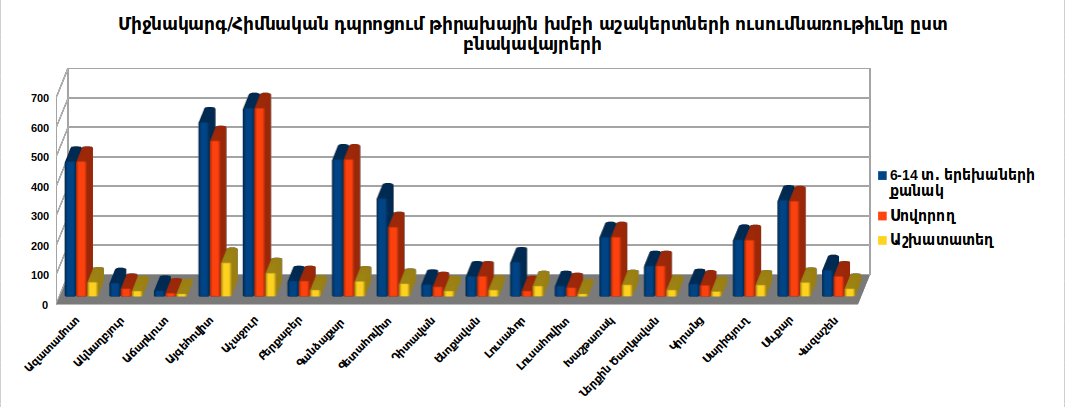 Կրթական հավելվածի բացվածքի մասին տեղեկությունը առկա է հավելյալ նիշում:2021 թվականին իրականացավ՝ ՙՙԻջևանը Հայաստանի հյուսիսի մշակութային կենտրոն՚՚ ծրագիրը: Ծրագրի արդյունքում Իջևան բազմաբնակավայր համայնքը կունենա մշակութային ռազմավարություն: Համայնքում գործում է 16 գրադարան։ 2022թ.-ին համայնքի գրադարաններում առկա գրքերի քանակը կազմում է 175 հազ. կտոր։ Ընթերցողների թիվը ընթացիկ տարվա 3 եռամսյակում կազմել է 5910 մարդ, 44  աշխատատեղ:Համայնքում գործում է 3 թանգարան, որոնցից 2 –ը՝  համայնքապետարանի ենթակայության՝ Իջևանի պատմաերկրագիտական թանգարան և Իջևանի ,,Վերնատուն՛՛ պատկերասրահ: Համայնքի թանգարանային հավաքածուներում 2022թ. մարտի 1-ի դրությամբ ընդգրկված է 9607 ցուցանմուշ:Իջևան խոշորացված համայնքում գործում է արվեստի 2 դպրոց՝ 151 աշակերտով։ Համայնքապետարանի ենթակայությամբ տակ գործում է երաժշտական 3 դպրոց` 607 աշակերտով։ Այդ դպրոցներն իրականացնում են արտադպրոցական գեղագիտական դաստիարակություն: Իջևան խոշորացված համայնքի տարածքում գործում է 2 ակումբ և 4 մշակույթի տուն՝ 66 աշխատատեղով:Իջևան համայնքում գործում է համայնքապետարանի ենթակայության 1 մարզադպրոց, որտեղ աշխատում են 16 մարզիչ մանկավարժներ: Մարզադպրոցներում մարզվում է շուրջ 350 մարզիկ: Իջևան խոշորացված համայնքում գործում են 4 համայնքային ֆուտբոլային ակումբներ , որտեղ աշխատում են 4 մարզիչ մանկավարժներ և մարզվում է շուրջ 100 մարզիկ: Չունենալով բավարար մարզական տնտեսություն՝  մարզիկները բարձրակարգ մարզիչների շնորհիվ անցած 4 տարիների ընթացքում ունեցան բացառիկ հաջողություններ` տարբեր տարիքային խմբերում՝ - Հայաստանի առաջնություններ` 5 չեմպիոն, -Աշխարհի առաջնություններ ՝  2 արծաթ, 1 բրոնզ,  -Եվրոպայի առաջնություններ` 2  ոսկի, 1 արծաթ:Իջևան համայնքում 17-30 տարեկան երիտասարդները կազմում են քաղաքի բնակչության մոտ 20%-ը: Աշխատատեղերի բացակայության պատճառով նրանց մի մասը ստիպված բռնում է արտագաղթի ճանապարհը և ինքնահաստատվում օտար երկրներում:Հիմնախնդիրներ՝տեղեկատվական տեխնոլոգիաների կիրառման ցածր մակարդակ.մշակութային օբյեկտների անմխիթար վիճակերիտասարդների համար աշխատատեղերի բացակայություն.երիտասարդների համար ժամանցի կազմակերպման անբավարար վիճակ:մանկապարտեզներում՝ գույքային խնդիրներոչ տիպային մանկապարտեզնրգյուղական բնակավայրերում մարզադահլիճների և խաղահրապարակների բացակայություն1.11 Գովազդ, առևտուր և սպասարկում Համայնքի տարածքում առևտրի, հասարակական սննդի և սպասարկման ոլորտի օբյեկտների ընդհանուր թիվը կազմում է  473, այդ թվում՝Համայնքի ռազմավարական ուղղություններից մեկը մասնավոր բիզնեսի ընդլայնումն է, որը կնպաստի նոր աշխատատեղերի ստեղծմանը: Նախատեսվում է մարդկանց ամեն տեսակի օժանդակություն ցույց տալ ազատ ձեռնարկատիրությամբ զբաղվելու համար: Ելնելով համայնքի բնակչության սպասարկման կուլտուրայի բարելավման անհրաժեշտությունից, Իջևան համայնքի տարածքում նախատեսվում է կազմակերպել առևտրի, սպասարկման և տրանսպորտի հստակ կանոնակարգում և մշտական վերահսկողություն: Այս ոլորտներում առաջնհերթ են հետևյալ խնդիրները.Կարգավորել առևտրի և սպասարկումների օբյեկտների տեղաբաշխումը համայնքի տարածքում, ուշադրություն դարձնելով նրանց հեռավորությանը կանգառներից, կանոնակարգել կանգառներում ավտոմեքենաների կայանումը և սահմանել հսկողություն: Անցկացնել ներքաղաքային և մինչհամայնքային երթուղիների համար մրցույթ, աջակցել նոր տաքսի սերվիսների ստեղծմանը: Այն կնպաստի սպասարկման մակարդակի բարելավմանը կանգառների վերանորոգման աշխատանքների իրականացմանը:Վերջնականապես արգելել փողոցային առևտուրը, առևտրի, սպասարկումների և բենզինի լիցքավորման անօրինական և անշուք օբյեկտների տեղադրումը համայնքի տրածքում: Կատարել պարբերաբար ստուգումներ, առևտրի կանոնների պահպանման, տեղական տուրքերի մուծումների ապահովման համար:Իջևան համայնքի ոստիկանության բաժնի և սննդի տեսչության աշխատակիցների հետ համատեղ կազմակերպել ստուգայցներ առևտուրը կանոնակարգելու և սանիտարական նորմերը ապահովելու համար: Համայնքի առևտրի ոլորտում առկա է ևս մեկ կարևոր հիմնախնդիր: Իջևան համայնքում հիմնական առևտուրը կենտրոնացված է Երևանյան փողոցի վրա գտնվող համայնքային շուկայի շրջակայքում, որի պատճառով միջպետական մայրուղի հանդիսացող այդ հատվածում սստեղծվում է վթարավտանգ իրավիճակ: Տրանսպորտային կուտակումները ինչպես նար ակտիվ երթևեկությունը որոշ չափով նվազեցնելու համար անհրաժեշտություն է առաջացել առևտրի նոր կենտրոնների ստեղծումը: Միաժամանակ այն կնպաստի զգալի չափով բյուջեի եկամուտների ավելացմանը, ներդրվող ֆինանսական միջոցների արագ փոխհատուցանը:   Հիմնախնդիրներ՝• չկանոնակարգված բացօթյա առևտուր.• համայնքում գործող գյուղմթերքների շուկաների անբարեկարգ վիճակ և թերբեռնվածություն.• համայնքի փողոցներում տեղակայված կրպակների (տաղավարների) ոչ հրապուրիչ և անբարեկարգ վիճակ.• գովազդային վահանակների անբավարար քանակ և որակ.• տեղեկատվական սարքավորումների բացակայություն:1.12 Համայնքի ուժեղ և թույլ կողմերի, հնարավորությունների և սպառնալիքների (ՈՒԹՀՍ) վերլուծություն Համայնքի զարգացումն ապահովող միջոցառումների մշակման և իրատեսական արդյունքների հասնելու համար իրականացվել է համայնքի ուժեղ և թույլ կողմերի, արտաքին միջավայրի կողմից ընձեռնված հնարավորությունների և սպառնալիքների գնահատում և SWOT (ՈՒԹՀՍ) վերլուծություն2.ՀԱՄԱՅՆՔԻ ՏԵՍԼԱԿԱՆԸ, ՌԱԶՄԱՎԱՐՈՒԹՅՈՒՆԸ ԵՎ ՀԱՄԱՅՆՔԻ ԶԱՐԳԱՑՄԱՆ ՀՆԳԱՄՅԱ ԾՐԱԳՐԻ ԳԵՐԱԿԱՅՈՒԹՅՈՒՆՆԵՐԸ2․1  ՀԱՄԱՅՆՔԻ ՏԵՍԼԱԿԱՆԸ Իջևան համայնքի տեսլականը (հեռահար նպատակը) համայնքի կայուն զարգացումն է, որին համայնքը ձգտում է հասնել 5 տարվաընթացքում: Հաշվի առնելով Իջևան համայնքի աշխարհարագրական դիրքը՝ դարձնել մաքուր, բարեկարգ, առևտրի և սպասարկման, կրթական և մշակութային,  բնակչության համար բավարար կենսապայմաններ ունեցող, զբոսաշրջության համար գրավիչ և բարձր արտադրողականությամբ գյուղատնտեսական բնակավայր:Բարեփոխումներ անցկացնելու ճանապարհով հետևողականորեն բարելավել  համայնքի բնակչության  սոցիալ-տնտեսական, մշակութային և հանգստի պայմանները:2.2  ՀԱՄԱՅՆՔԻ ԶԱՐԳԱՑՄԱՆ ՌԱԶՄԱՎԱՐՈՒԹՅՈՒՆԸ Իջևան խոշորացված համայնքի իրավիճակի վերլուծության համար օգտագործվել է SWOT (ՈՒԹՀՍ) վերլուծությունը, որի արդյունքում ընտրվել է համայնքի հնգամյա զարգացման հետևյալ ռազմավարությունը՝ բարեփոխումներ անցկացնելու ճանապարհով հետևողականորեն բարելավել համայնքի բնակչության սոցիալ-տնտեսական, մշակութային, առողջ ապրելակերպի և հանգստի պայմանները, համայնքը դարձնել զբոսաշրջության զարգացման կենտրոն՝ մաքուր, բարեկարգ և գրավիչ: Համայնքի ռազմավարական նպատակներն են՝զարգացնել տեղական ինքնակառավարումը.զարգացնել մարդկային կապիտալը.զարգացնել գյուղատնտեսության, անասնապահության ոլորտները .զարգացնել համայնքային ենթակառուցվածքները.զարգացնել փոքր ու միջին ձեռնարկությունները.զարգացնել համայնքի նախադպրոցական կրթահամակարգը:2.3  ՀԱՄԱՅՆՔԻ ՀՆԳԱՄՅԱ ԶԱՐԳԱՑՄԱՆ ԾՐԱԳՐԻ ՀԻՄՆԱԿԱՆ ՆՊԱՏԱԿՆԵՐԸՀիմնական նպատակներԿազմակերպել և վերահսկել համայնքի բնականոն գործունեությունը:  Բարելավել բնակչությանը տրվող տեղեկատվության մակարդակը, ակտիվացնել ՏԻՄ-ի, հասարակական կազմակերպությունների  և բնակչության   կապը, համայնքապետարանի աշխատանքը  դարձնել թափանցիկ ու հասկանալիԱպահովել Գյուղատնտեսության, անասնապահության ոլորտների զարգացում:Ապահովել համայնքի զբոսաշրջության ուղությամբ ունեցած ավանդույթները, ստեղծել սպասարկումների ժամանակակից մակարդակով ինֆրաստրուկտուրա, Իջևան համայնքը դարձնել զարգացած զբոսաշրջության կենտրոն:Խթանել ձեռնարկությունների զարգացմանը:Զարգացնել խելացի գյուղատնտեսության մշակույթը Ապահովել համայնքի կայուն քաղաքաշինական ներդաշնակ զարգացում:Բարելավել համայնքի բազմաբնակարան շենքերի ընդհանուր օգտագործման տարածքների և ենթակառուցվածքների վիճակը: Ապահովել բնակչությանը մատուցվող ծառայությունների բարձր մակարդակ:Բարելավել մանկապարտեզներում հիմնական և լրացուցիչ կրթական ծրագրերի կազմակերման որակը, ապահովել նախադպրոցական կրթության ոլորտի պետական քաղաքականության իրականացումը:Զարգացնել  քաղաքի մշակույթային կյանքը:Իջևան համայնքը դարձնել հանրապետական երիտասարդական միջոցառումների կենտրոն:Ապահովել քաղաքի մարզական կյանքի բնականոն զարգացումը:Նպաստել սոցիալական խնդիրների լուծմանը համայնքում:    3. Հ²Ø²ÚÜøÆ üÆÜ²Üê²Î²Ü ØÆæàòÜºðÆ ìºðÈàôÌàôÂÚàôÜ ºì Î²ÜÊ²îºêàôØÐ³Ù³ÛÝùÇ  2022թ. µÛáõç»Ç Ùáõïù»ñÇ óáõó³ÝÇßÝ»ñÁ ¨ 2022-2026ÃÃ. µÛáõç»Ý»ñÇ Ùáõïù»ñÇ Ï³ÝË³ï»ëáõÙÁÑ³½³ñ ¹ñ³Ùì³ñã³Ï³Ý µÛáõç»Ç å³Ñáõëï³ÛÇÝ ýáÝ¹Çó ýáÝ¹³ÛÇÝ µÛáõç» Ñ³ïÏ³óíáÕ ·áõÙ³ñÁ ãÇ ÙïÝáõÙ µÛáõç»ï³ÛÇÝ ÁÝ¹Ñ³Ýáõñ »Ï³ÙáõïÝ»ñÇ Ù»ç         4.Ոլորտային ծրագրեր4.1 Տրանսպորտ, ճանապարհային տնտեսությունՃանապարհների ասֆալտապատում և բարեկարգումՀամայնքի գլխավոր ճանապարհների ասֆալտապատումԲազմաբնակարան շենքերի բակերի ասֆալտապատումՄանկապարտեզ, դպրոց, բուժհաստատություններ տանող ճանապարհների ասֆալտապատում Համայնքներ տանող  ճանապարհների ասֆալտապատումԾրագրի նպատակը - Ստեղծել նոր որակի քաղաքային և գյուղական միջավայրԾրագրից ակնկալվող արդյունքները – հարմարավետ և անվտանգ տեղաշարժը ապահովված է, զբոսաշրջությունը և տուրիզմը զարգանում էԾրագրի հիմնական շահառուները – համայնքի բնակիչներԾրագրի ֆինանսական աղբյուրներըա) Համայնքային բյուջե՝  - 			1 000 000	( հազար դրամ)բ)  Պետական աջակցություն -		1 500 000	( հազար դրամ)       5․   Ոլորտային կապիտալ ծրագրի ամփոփագիրՃանապարհների խճապատում և բարեկարգումԾրագրի նպատակը - Ստեղծել բարենպաստ պայմաններ քաղաքային և գյուղական վայրերումԾրագրից ակնկալվող արդյունքները – քաղաքային, գյուղական և գյուղատնտեսական նշանակության ճանապարհները բարեկարգ են, երթևեկությունը անվտանգԾրագրի հիմնական շահառուները – համայնքի բնակիչներԾրագրի ֆինանսական աղբյուրներըա) Համայնքային բյուջե՝  -  		 13 200    	 ( հազար դրամ)բ)  Պետական աջակցություն -	19 800		 ( հազար դրամ)Ճանապարհների սալիկապատում և բարեկարգումԾրագրի նպատակը - Ստեղծել նոր որակի քաղաքային և գյուղական միջավայրԾրագրից ակնկալվող արդյունքները – հարմարավետ և անվտանգ տեղաշարժը ապահովված է, զբոսաշրջությունը և տուրիզմը զարգանում էԾրագրի հիմնական շահառուները – համայնքի բնակիչներԾրագրի ֆինանսական աղբյուրներըա) Համայնքային բյուջե՝  -                135 000	( հազար դրամ)բ)  Պետական աջակցություն -	165 000	( հազար դրամ)Երթուղային կանգառների  վերանորոգում  և նորերի կառուցում Ծրագրի նպատակը – բարելավել հասարակական տրանսպորտից օգտվողների սպասարկման մակարդակըԾրագրից ակնկալվող արդյունքները – հասարակական տրանսպորտը աշխատում է կանոնակարգված, տրանսպորտից օգտվելը հարմարավետ է Ծրագրի հիմնական շահառուները – համայնքի բնակիչներԾրագրի ֆինանսական աղբյուրներըա) Համայնքային բյուջե՝  -   	    	20 000 ( հազար դրամ)բ) Այլ						( հազար դրամ)Երթևեկությունը կարգավորող ճանապարհային նշանների, նշագծման և տեղեկատվական ցուցանակների տեղադրում, միջազգային չափանիշներին համապատասխանԾրագրի նպատակը – ապահովել անվտանգ երթևեկությունԾրագրից ակնկալվող արդյունքները – պահպանվում է երթևեկության կանոնները, հյուրերը կողմնորոշման խնդիր չունեն Ծրագրի հիմնական շահառուները – համայնքի բնակիչներ, հյուրերԾրագրի ֆինանսական աղբյուրներըա) Համայնքային բյուջե՝  - 	23 000		( հազար դրամ)բ) Այլ				20 000		( հազար դրամ)4.2Բնակտնտեսություն, բնակկոմունալ և շրջակա միջավայրի պահպանությունԳերեզմանատների տարածքների ընդլայնում, պահպանում և ցանկապատի կառուցումԾրագրի նպատակը – Կանոնակարգել գերեզմանատների շահագործման աշխատանքներըԾրագրից ակնկալվող արդյունքները – Բնակչությանը մատուցվող ծառայությունները բարելավվել է Ծրագրի հիմնական շահառուները – համայնքի բնակիչներԾրագրի ֆինանսական աղբյուրներըա) Համայնքային բյուջե՝  -   	40 000 	( հազար դրամ)բ) Պետական աջակցություն		( հազար դրամ)գ) Այլ				40 000		( հազար դրամ)Հասարակական զուգարանների կառուցումԾրագրի նպատակը – Զարգացնել համայնքի սպասարկման ենթակառուցվածքները, տուրիզմըԾրագրից ակնկալվող արդյունքները – սանիտարական վիճակի բարելավվել, հարմարավետ միջավայր, զբոսաշրջության զարգացումԾրագրի հիմնական շահառուները – համայնքի բնակիչներԾրագրի ֆինանսական աղբյուրներըա) Համայնքային բյուջե՝  -   	30 000		 ( հազար դրամ)բ) Պետական աջակցություն		( հազար դրամ)գ) Այլ						( հազար դրամ)Խաղահրապարակների հիմնում և վերանորոգումԾրագրի նպատակը – ստեղծել երեխաների համար զարգացման միջավայրԾրագրից ակնկալվող արդյունքները – Սպորտով զբաղվողների թվաքանակը աճել էԾրագրի հիմնական շահառուները – համայնքի բնակիչներԾրագրի ֆինանսական աղբյուրներըա) Համայնքային բյուջե՝  -   	   10 000	( հազար դրամ)բ) Պետական աջակցություն		( հազար դրամ)գ) Այլ				21 000		( հազար դրամ)Բազմաբնակարան շենքերի վերանորոգումԲազմաբնակարան շենքերի էներգաարդյունավետության արդիականացում ծրագիրը կազմվել է՝ ելնելով հոտևյալ առաջնահերթություններից՝Բարելավել քաղաքի ճարտարապետական տեսքըԲնակչությանը ապահովել տաք բնակարաններովԾրագրի նպատակը - բարելավել բնակարանային տնտեսության վիճակըԾրագրից ակնկալվող արդյունքները – բնակիչներն ապահովված են էներգաարդյունավետ բնակարաններով  ( 10 հատ 9 հարկանի շենքեր)Ծրագրի հիմնական շահառուները – համայնքի բնակիչներԾրագրի ֆինանսական աղբյուրներըա) Համայնքային բյուջե՝  - 	100 000 	 ( հազար դրամ)բ) ՄԱԶԾ-ԿԿՀ			125 000	( հազար դրամ)գ) Կառավարություն		250 000	( հազար դրամ)դ) Այլ				25 000		( հազար դրամ)Բազմաբնակարան շենքերի տանիքների վերանորոգում՝ ելնելով հետևյալ առաջնահերթություններից՝Բարելավել քաղաքի ճարտարապետական տեսքըՊահպանել շենքերի ամրությունըԾրագրի նպատակը – բարելավել բնակարանային տնտեսության վիճակըԾրագրից ակնկալվող արդյունքները – Բազմաբնակարան շենքերի շահագործման ժամկետը երկարացվել էԾրագրի հիմնական շահառուները – համայնքի բնակիչներԾրագրի ֆինանսական աղբյուրներըա) Համայնքային բյուջե՝  -   130 000         ( հազար դրամ)բ) Կառավարություն		130 000	( հազար դրամ)գ) Այլ						( հազար դրամ)Համայնքի ենթակայության տակ գտնվող շենք շինությունների վերանորոգում  և պահպանում, թեքահարթակների կառուցումԾրագրի նպատակը – Ստեղծել բարենպաստ պայմաններ՝ համայնքապետարանի և ենթակա կառույցների աշխատանքը կազմակերպելու համարԾրագրից ակնկալվող արդյունքները – ծառայությունները և սպասարկումը կատարվում է բարձր մակարդակովԾրագրի հիմնական շահառուները – համայնքի բնակիչներ, աշխատակիցներԾրագրի ֆինանսական աղբյուրներըա) Համայնքային բյուջե՝  -		115 000	( հազար դրամ)բ) Պետական աջակցություն	185000	( հազար դրամ)գ) Այլ					100 000	 ( հազար դրամ)Խմելու ջրագծի կառուցում և վերանորոգումԽմելու ջրագծի կառուցում ծրագիրը կազմվել է՝ ելնելով հոտևյալ առաջնահերթություններից՝Բարելավել բնակչության կենցաղային պայմաններըԲնակչությանը ապահովել մաքուր խմելու ջրովԾրագրի նպատակը - Բնակչությանը ապահովել մաքուր խմելու ջրովԾրագրից ակնկալվող արդյունքները –համայնքների բնակիչները ապահովված են մաքուր ջրովԾրագրի հիմնական շահառուները – համայնքի բնակիչներԾրագրի ֆինանսական աղբյուրներըա) Համայնքային բյուջե՝  -		66 000		( հազար դրամ)բ)Այլ					250 000 	( հազար դրամ)Գունաերաժշտական շատրվանների կապիտալ վերանորոգումԾրագրի նպատակը – Գեղեցկացնել քաղաքը, աջակցել տուրիզմինԾրագրից ակնկալվող արդյունքները – բարելավվել է քաղաքի տեսքը, զբոսաշրջությունը և տուրիզմը զարգանում էԾրագրի հիմնական շահառուները – համայնքի բնակիչներԾրագրի ֆինանսական աղբյուրներըա) Համայնքային բյուջե՝  -		40 000		( հազար դրամ)բ)  Այլ					40 000	 	( հազար դրամ)Կանաչ տարածքների ավելացում և պահպանումԾրագրի նպատակը – Բարելավել բնապահպանական միջավայրըԾրագրից ակնկալվող արդյունքները – Համայնքի կանաչ տարածքները ավելացել և խնամված ենԾրագրի հիմնական շահառուները – համայնքի բնակիչներԾրագրի ֆինանսական աղբյուրներըա) Համայնքային բյուջե՝  -   		15 000		( հազար դրամ)բ)Այլ					13 000		( հազար դրամ)Լուսավորություն ցանցի կառուցում և վերանորոգումԾրագրի նպատակը - Ստեղծել նոր որակի քաղաքային և գյուղական միջավայրԾրագրից ակնկալվող արդյունքները – հարմարավետ և անվտանգ տեղաշարժը ապահովված է, զբոսաշրջությունը և տուրիզմը զարգանում էԾրագրի հիմնական շահառուները – համայնքի բնակիչներԾրագրի ֆինանսական աղբյուրներըա) Համայնքային բյուջե՝  -		35 000		( հազար դրամ)բ)  Այլ					30 000	 	( հազար դրամ)Աղբամանների ձեռքբերում և տեղադրումԾրագրի նպատակը – Բնակավայրերում սանիտարահիգենիկ վիճակի բարձրացում, աղբի ,, կանաչՙՙ կառավարումԾրագրից ակնկալվող արդյունքները – համայնքում սանիտարահիգենիկ վիճակը համապատասխանում է պահանջվող չափանիշներինԾրագրի հիմնական շահառուները – համայնքի բնակիչներԾրագրի ֆինանսական աղբյուրներըա) Համայնքային բյուջե՝  -				11 000		( հազար դրամ)բ) Տարածքային զարգացման հիմնադրամ		20 000		( հազար դրամ)դ) Այլ							21 000		( հազար դրամ)Պլաստիկ թափոնների վերամշակման արտադրամասԾրագրի նպատակը – Բնակավայրերում սանիտարահիգենիկ վիճակի բարձրացում, աղբի ,, կանաչՙՙ կառավարումԾրագրից ակնկալվող արդյունքները – համայնքում սանիտարահիգենիկ վիճակը համապատասխանում է պահանջվող չափանիշներինԾրագրի հիմնական շահառուները – համայնքի բնակիչներԾրագրի ֆինանսական աղբյուրներըա) Համայնքային բյուջե՝  -			3 000		( հազար դրամ)բ)  Այլ						15 000		( հազար դրամ)Արևային ֆոտովոլտային կայանների հիմնումԾրագրի նպատակը – ստանալ էժան և «կանաչ» էլեկտրաէներգիաԾրագրից ակնկալվող արդյունքները – համայնքի ծախսած էլեկտրաէներգիայի զգալի մասը սպասարկում է ֆոտովոլտային կայաններըԾրագրի հիմնական շահառուները – համայնքի բնակիչներԾրագրի ֆինանսական աղբյուրներըա) Համայնքային բյուջե՝  -		20 000		( հազար դրամ)բ) Այլ					135 000            ( հազար դրամ)Հատուկ տեխնիկաների և աղբատարների ձեռքբերումԾրագրի նպատակը – սանիտարական և բարեկարգման աշխատանքների կազմակերպումԾրագրից ակնկալվող արդյունքները – համայնքի աղբահանության և ճանապարհների բարեկարգման աշխատանքները կատարվում է սեփական տեխնիկաներով, որի արդյունքում տնտեսվում է զգալի ֆինանսական միջոցներԾրագրի հիմնական շահառուները – համայնքի բնակիչներԾրագրի ֆինանսական աղբյուրներըա) Համայնքային բյուջե՝  -		15 000			( հազար դրամ)բ) Այլ					285 000		( հազար դրամ)ԳազաֆիկացումԳազաֆիկացում ծրագիրը կազմվել է՝ ելնելով հոտևյալ առաջնահերթություններից՝Բարելավել բնակչության կենցաղային պայմաններըԲնակավայրերում հնարավորություն ստեղծել արտադրություն կազմակերպելու համարԾրագրի նպատակը - Բնակչությանը ապահովել բնական գազովԾրագրից ակնկալվող արդյունքները –համայնքների բնակիչներն ապահովված են բնական գազով, գազն օգտագործվում է արտադրական նպատակներովԾրագրի հիմնական շահառուները – համայնքի բնակիչներԾրագրի ֆինանսական աղբյուրներըա) Համայնքային բյուջե՝  -		90 000		( հազար դրամ)բ) Այլ					210 000 	( հազար դրամ)4.3 Մշակույթի, երիտասարդության և սոցիալական ոլորտի հետ տարվող աշխատանքներՄշակույթի տան վերանորոգումԾրագրի նպատակը – Զարգացնել համայնքի մշակույթային կյանքըԾրագրից ակնկալվող արդյունքները – Համայնքի մշակույթային կյանքը ակտիվանում է, կազմակերպվում է միջոցառումներԾրագրի հիմնական շահառուները – համայնքի բնակիչներԾրագրի ֆինանսական աղբյուրներըա) Համայնքային բյուջե՝  -   		150 000	( հազար դրամ)բ) Պետական աջակցություն	300 000	( հազար դրամ)գ) Այլ					150 000	( հազար դրամ)Ակտիվ մշակույթային և սպորտային միջոցառումների կազմակերպում՝ երիտասարդների ներգրավմամբԾրագրի նպատակը – սպորտի և մշակույթի զարգացումԾրագրից ակնկալվող արդյունքները – երեխաները ավելի շատ են հաճախում խմբակներԾրագրի հիմնական շահառուները – համայնքի բնակիչներ, երեխաներԾրագրի ֆինանսական աղբյուրներըա) Համայնքային բյուջե՝  -		12 000		( հազար դրամ)բ) Այլ					10 000		 ( հազար դրամ)Հաշմանդամների, տարեցների և սոցիալապես անապահով ընտանիքներին աջակցման ծրագրերԾրագրի նպատակը –  աջակցություն սոցիալական ոլորտինԾրագրից ակնկալվող արդյունքները – Հաշմանդամները, տարեցները և սոցիալապես անապահով ընտանիքները ստանում են անհրաժեշտ աջակցություն և մասնագիտացված ծառայություններԾրագրի հիմնական շահառուները – համայնքի խոցելի ընտանիքներ, հաշմանդամներ և տարեցներԾրագրի ֆինանսական աղբյուրներըա) Համայնքային բյուջե՝  -				( հազար դրամ)բ) Այլ					63 000		( հազար դրամ)Սրբավայրերի, հուշակոթողների և թանգարանների տարածքների պահպանում և բարեկարգումԾրագրի նպատակը – Ստեղծել պայմաններ տուրիզմի զարգացման համարԾրագրից ակնկալվող արդյունքները –տուրիզմի համար ստեղծվել են բարենպաստ պայմաններ, տուրիզմը զարգանում էԾրագրի հիմնական շահառուները – համայնքի բնակիչներԾրագրի ֆինանսական աղբյուրներըա) Համայնքային բյուջե՝  -		30 000 ( հազար դրամ)բ) Այլ						( հազար դրամ)4.4 ԿրթությունՄանկապարտեզների շենքերի կառուցում և հիմնանորոգումԾրագրի նպատակը – բարելավել կրթական միջավայրըԾրագրից ակնկալվող արդյունքները – մանկապարտեզ հաճախող երեխանների թվաքանակի աճ, սանիտարահիգենիկ վիճակը և  կրթական մակարդակը բարձրացել է Ծրագրի հիմնական շահառուները – համայնքի բնակիչներԾրագրի ֆինանսական աղբյուրներըա) Համայնքային բյուջե՝  -   	 40 000		( հազար դրամ)բ) Այլ				166 000		( հազար դրամ)Մանկապարտեզների գույքի և դիդակտիկ պարագաների ձեռքբերումԾրագրի նպատակը – բարելավել կրթական միջավայրըԾրագրից ակնկալվող արդյունքները – մանկապարտեզ հաճախող երեխաները ավելացել են, երեխանները ստանում են անհրաժեշտ գիտելիքներ Ծրագրի հիմնական շահառուները – համայնքի բնակիչներԾրագրի ֆինանսական աղբյուրներըա) Համայնքային բյուջե՝  -		40 000		( հազար դրամ)բ) Այլ					20 000		( հազար դրամ)                                                                 4.5 ԳյուղատնտեսությունՈռոգման ջրագծի կառուցում և վերանորոգումՈռոգման ջրագծի կառուցում ծրագիրը կազմվել է՝ ելնելով հետևյալ առաջնահերթություններից՝Բարելավել գյուղատնտեսական նշանակության հողերի ջրարբիացումըՆոր մշակաբույսերի համար պայմանների ստեղծումԳյուղ նշանակության մթերքների արտադրության ավելացումՄշակվող հողատարածքների ավելացումԲոլոր ոռոգվող հողատարածքներում աճեցվում են տարածքին համապատասխան մշակաբույսերԾրագրի նպատակը – Ստեղծել բարձր բերքատվությամբ հողերԾրագրից ակնկալվող արդյունքները – գյուղացիները զբաղվում են գյուղատնտեսությամբ, արտահանումը զգալիորեն ավելացել էԾրագրի հիմնական շահառուները – համայնքի բնակիչներԾրագրի ֆինանսական աղբյուրներըա) Համայնքային բյուջե՝  -		    		( հազար դրամ)բ) Պետական աջակցություն	1 102 000	( հազար դրամ)գ) Այլ					1 102 000	( հազար դրամ)Դասընթացների կազմակերպում՝ դրամաշնորհային ծրագրերին դիմելու, գյուղատնտեսության և տուրիզմի վերաբերյալԾրագրի նպատակը – գիտելիքների բարձրացումԾրագրից ակնկալվող արդյունքները – բարձրացել է բիզնես կառավարման մակարդակը, ավելացնել՝  ներդրումներըԾրագրի հիմնական շահառուները – համայնքի բնակիչներ, ներդրողներԾրագրի ֆինանսական աղբյուրներըա) Համայնքային բյուջե՝  -				( հազար դրամ)բ) Այլ					21 000		 ( հազար դրամ)Հեռագնա արոտների ճանապարհների բարելավումԾրագրի նպատակը - Ստեղծել բարենպաստ պայմաններ գյուղատնտեսության զարգացման համարԾրագրից ակնկալվող արդյունքները- գյուղատնտեսական նշանակության ճանապարհները բարելավված ենԾրագրի հիմնական շահառուները – համայնքի բնակիչներԾրագրի ֆինանսական աղբյուրներըա) Համայնքային բյուջե՝  -         	12 000             ( հազար դրամ)բ)  Պետական աջակցություն -	18 000		 ( հազար դրամ)գ)  Այլ					50 000		 ( հազար դրամ)Գյուղատնտեսության ոլորտին ուղղված զարգացման ծրագրերԾրագրի նպատակը – զարգացնել գյուղատնտեսությունըԾրագրից ակնկալվող արդյունքները – մշակվող հողատարածքները և անասնագլխաքանակը ավելացել ենԾրագրի հիմնական շահառուները – համայնքի բնակիչներ, ներդրողներԾրագրի ֆինանսական աղբյուրներըա) Համայնքային բյուջե՝  -				( հազար դրամ)բ) Այլ					40 000		( հազար դրամ)NՏարիքային խմբերԸնդամենըԱրական Իգական10-5 տարեկան29061506140026-19 տարեկան862745014126320-64 տարեկան302081435315855464 տարեկանից ավել559122353356Ընդամենը473322259524737Սոցիալական կազմըՔանակըկանայք24737Տղամարդիկ22595Թոշակառուներ8500միակողմանի ծնողազուրկ երեխաներ128հայրենական պատերազմի մասնակիցներՀաշմանդամներ1495Գործազուրկներ1743ընտանիքների (ծխերի) թիվը5100Փարոս/ ընտանեկան նպաստների1557NԳործունեությունԻրավաբանական անձիք, Ձեռնարկություններ	 Անհատ ձեռնարկատերեր1.Գյուղատնտեսություն32582.Վերամշակող արդյունաբերություն253.Էլեկտրաէներգիա, գազ, ջրամատակարարում34.Շինարարություն9135.Առևտուր, մեքենաների, կենցաղային սարքավորումների նորոգում2044156.Հյուրանոցներ, ռեստորաններ12827.Տրանսպորտ և կապ5188.Անշարժ գույքի գործակալություններ319.Առողջապահութուն և սոց.ծառայություն232010.Կոմունալ1311.Թեթև արդյունաբերական212.Սննդամթերք արտադրող ձեռնարկություններ63413.Զովացուցիչ ըմպելիք և հանքային ջրեր արտադրող ձեռնարկություններ1214.Գինու-կոնյակի արտադրություն1715.Կահույք, բետոնյա իրեր և քար արտադրող ձեռնարկություններ51716.Կարի արտադրամաս12NՔանակ1.Համայնքի բազմաբնակարան շենքերի և բնակարանների թիվը104/31582.Բնակֆոնդի ընդհանուր և բնակելի մակերեսները2302703.Համայնքային սեփականություն14.Մասնավոր (սեփականաշնորհված)2302705.Բազմաբնակարան վթարային բնակելի շենքեր և բնակարաններ16.Համայնքում առկա ժամանակավոր կացարաններ50NՏեսակԱնվանում1Հատպտուղնմորի, մոշ, ելակ2Միրգնուռ, թուզ, սալոր, խաղող, արքայանարինջ, դեղձ, սերկևիլ3ԲանջարեղենՍինդրիկ, շուշան, եղինջ, փիփերթ, անանուխ, դաղձ,  ավելուկ4Հացահատիկցորեն, եգիպտացորեն, գարի NԱնվանումՔանակ1Խոշոր եղջերավոր անասուններ110702Գոմեշներ4663Խոզեր50464Ոչխարներ36855Այծեր4596Թռչուններ671587Մեղվաընտանիքներ46298Ճագարներ35939Ձիեր197010.Ավանակներ43Կրթական օջախներՔանակըՍովորողների թիվըԱշխատողների  թիվըԲՈՒՀ21868256Քոլեջ129467Վարժարան113128Ավագ դպրոց142657Միջնակարգ դպրոց133410591Հիմնական դպրոց1027243410NԿազմակերպության անվանումըԵրեխաների  թիվըԱշխատողների  թիվը1․<<Ամալյա Կարապետյանի անվան նախակրթարան>>  ՀՈԱԿ150312․Իջևանի թիվ 1 մանկապարտեզ200273․Իջևանի թիվ 5 մանկապարտեզ117284․Իջևանի թիվ 8 մանկապարտեզ120325․Ազատամուտի մանկապարտեզ90136․Այգեհովիտի մանկապարտեզ102237․Աչաջրի մանկապարտեզ136458․Բերքաբերի մանկապարտեզ2249․Գանձաքարի մանկապարտեզ721910․Գետահովիտի մանկապարտեզ431511․Դիտավանի մանկապարտեզ13412․Խաշթառակի մանկապարտեզ451513․Սարիգյուղ մանկապարտեզ451314․Սևքարի մանկապարտեզ501815․Վազաշենի մանկապարտեզ87NՍննդի և սպասարկման ոլորտի օբյեկտներիՔանակ1.հասարակական սննդի խանութներ2502.առևտրի տաղավարներ1203.բենզինի լցակայաններ154.գազի լիցքավորման կետեր125.հանրային սննդի օբյեկտներ456.խաղատներ, զվարճալի, շահումներով խաղերի օբյեկտներ57.գյուղատնտեսական արտադրանքի շուկա18.հյուրանոցներ25Ուժեղ կողմերԹույլ կողմերԻջևան համայնքը Տավուշի մարզի վարչական կենտրոնԽոշորացված համայնքՀամայնքը ունի մասնագիտական բարձր որակավորում ունեցող աշխատաուժՀամայնքում ԵՊՀ-ի Իջևանի մ/ճՀայաստան-Վրաստան միջպետական մայրուղի /Մ4/Բնակլիմայական բարենպաստ պայմաններՇրջապատված է դեղաբույսերով և այլ օգտակար խոտաբույսերով հարուստ    անտառներովՀամայնքն ունի բուսաբանական այգի հագեցված հազվագյուտ ծառատեսակներով և թփերովՔանդակների զբոսայգի Համայնքի տարածքը հարուստ է պատմական մեծարժեք հուշակոթողներով 12-13-րդԱրտաքին կապեր՝ ունի քույր քաղաքներԱվանդույթներ, տեղական յուրահատուկ խոհանոցԳյուղատնտեսական հողերի առկայությունԳյուղատնտեսական մասնագիտական գիտելիքներ և մեծ ներուժԳյուղատնտեսական ապրանքների շուկա Պատմաերկրագիտական թանգարանՀանգստի գոտիներՏուրիզմի զարգացման համար պայմաններՏեքստիլ արտադրամասԳինու, կոնյակի պահածոների արտադրությունԲենտոնիտային գործարանՔարարտ գործարանՖինանսական միջոցների սակավությունՃանապարհների փողոցների անբարեկարգ վիճակՀանրային տրանսպորտի թույլ բազաՏարածքի շատ բնակավայրերում աղբավայրերի բացակայություն, աղբավայրերի անմխիթար վիճակԱշխատատեղերի պակաս, գործազրկությունՍոցիալապես անապահով ընտանիքներին աջակցման ծրագրերի պակասՀաշմանդամություն ունեցող անձանց աջակցման ծրագրերի պակասԵրիտասարդության աշխատանքային և ժամանցային վայրերի բացակայությունԲազմաբնակարան շենքերի բակերի, տանիքների  անմխիթար  վիճակԱղբամանների, աղբահանության հատուկ մեքենաների թույլ բազաԱղբավայրերի անմխիթար վիճակՆերդրումների թույլ վիճակՏեղեկատվական կենտրոնի բացակայությունԶբոսաշրջության զարգացման համար անհրաժեշտ ենթակառուցվածքների  սակավությունՄշակութային օյբեկտների անմխիթար վիճակԳյուղմթերքի իրացման խնդիրԽելացի գյուղատնտեսությունով զբաղվողների սակավությունՓողոցների լուսավորության թերի վիճակՈռոգման ջրերի համակարգերի թույլ բազա Սահմանամերձ և սահմանապահ լինելըՆերդրումների սակավությունՏեղեկատվական կենտրոնի բացակայությունՍպասարկման օբյեկտների ցացր մակարդակՀամայնքային ենթակառուցվածքների անմխիթար վիճակԳյուղատնտեսական շուկայի անհրաժեշտությունՓողոցային առևտուրՀնարավորություններՍպառնալիքներԵրկաթուղային կայարանի առկայությունԿիսակառույց ճոպանուղու առկայությունԱրտերկրում բիզնեսում հաջողության հասած մեծ թվով համաքաղաքացիներԱնտառների պաշարներ՝ հարուստ հատապտուղներով և մրգերովՃանապարհատրանսպորտային խաչմերուկՄարզկենտրոնՀայաստան-Վրաստան սահմանի մաքսակետին մոտ լինելը /80կմ/Զբոսաշրջիկների թվի աճԳյուղատնտեսական զարգացման ճիշտ մեկնարկի հնարավորությունԱրտագաղթ ԳործազրկությունԱդրբեջանին սահմանակից լինելը Քաղաքական իրավիճակՖորս մաժորային իրավիճակ Բնական աղետներ / կարկուտ, ուժեղ քամիներ, երաշտ, հեղեղումներ և այլնՀակամարտության վերսկսում, COVID 19Հողերի սեփականաշնորհման վկայականների բացակայությունÐ/Ñ					Ñ³½³ñ ¹ñ³ÙØáõïù»ñÇ ³Ýí³ÝáõÙÁ  2022Ã.     ÷³ëï.2023Ã.      ÷³ëï.2024Ã.   ÷³ëï. 2025Ã.     ÷³ëï.2026Ã.   ÷³ëï.1        2            3            4               5             6                 7´Úàôæºî²ÚÆÜ Øàôîøºð` ÀÜ¸²ØºÜÀ (I+II+III)*1796039,61828415,71920205,62016657,32118009,81.Ð²ðÎºð ºì îàôðøºð-----1.1¶áõÛù³ÛÇÝ Ñ³ñÏ»ñ ³Ýß³ñÅ ·áõÛùÇó83124,987281,191645,296227,5101038,8¶áõÛù³Ñ³ñÏ ß»Ýù»ñÇ ¨ ßÇÝáõÃÛáõÝÝ»ñÇ Ñ³Ù³ñ63086,066240,369552,373029,976681,4ÐáÕÇ Ñ³ñÏ20038,921040,822092,923197,524357,41.2¶áõÛù³ÛÇÝ Ñ³ñÏ»ñ ³ÛÉ ·áõÛùÇó225568236846,4248688,7261123,2274179,3¶áõÛù³Ñ³ñÏ ÷áË³¹ñ³ÙÇçáóÝ»ñÇ Ñ³Ù³ñ207962,8218360,9229279,0240742,9252780,1î»Õ³Ï³Ý ïáõñù»ñ17605,218485,519409,720380,221399,21.4²åñ³ÝùÝ»ñÇ Ù³ï³Ï³ñ³ñáõÙÇó ¨ Í³é³ÛáõÃÛáõÝÝ»ñÇ Ù³ïáõóáõÙÇó ³ÛÉ å³ñï³¹Çñ í×³ñÝ»ñ10500,010500,010500,010500,010500,0ä»ï³Ï³Ý ïáõñù»ñ10500,010500,010500,010500,010500,02.ä²ÞîàÜ²Î²Ü ¸ð²Ø²ÞÜàðÐÜºð-----2.3ÀÝÃ³óÇÏ Ý»ñùÇÝ å³ßïáÝ³Ï³Ý ¹ñ³Ù³ßÝáñÑÝ»ñ1217879,01278773,01342711,61409847,21480339,5 ³)ä»ï³Ï³Ý µÛáõç»Çó ýÇÝ³Ýë³Ï³Ý Ñ³Ù³Ñ³ñÃ»óÙ³Ý ëÏ½µáõÝùáí ïñ³Ù³¹ñíáÕ ¹áï³óÇ³Ý»ñ1210253,01270765,81334304,01401019,21471070,2 µ)ä»ï³Ï³Ý µÛáõç»Çó ïñ³Ù³¹ñíáÕ ³ÛÉ ¹áï³óÇ³Ý»ñ7625,98007,28407,68827,99269,33.²ÚÈ ºÎ²ØàôîÜºð*----3.3¶áõÛùÇ í³ñÓ³Ï³ÉáõÃÛáõÝÇó »Ï³ÙáõïÝ»ñ21208,322268,723382,724551,325778,8Ð³Ù³ÛÝùÇ ë»÷³Ï³ÝáõÃÛáõÝ Ñ³Ù³ñíáÕ ÑáÕ»ñÇ í³ñÓ³Ï³ÉáõÃÛ³Ý í³ñÓ³í×³ñÝ»ñ21208,322268,723382,724551,325778,8²ÛÉ ·áõÛùÇ í³ñÓ³Ï³ÉáõÃÛáõÝÇó Ùáõïù»ñ-----3.4Ð³Ù³ÛÝùÇ µÛáõç»Ç »Ï³ÙáõïÝ»ñ ³åñ³ÝùÝ»ñÇ Ù³ï³Ï³ñ³ñáõÙÇó ¨ Í³é³ÛáõÃÛáõÝÝ»ñÇ Ù³ïáõóáõÙÇó, ³Û¹ ÃíáõÙ28105,030353,432781,735404,238236,5ä»ïáõÃÛ³Ý ÏáÕÙÇó îÆØ-»ñÇÝ å³ïíÇñ³Ïí³Í ÉÇ³½áñáõÃÛáõÝÝ»ñÇ Çñ³Ï³Ý³óÙ³Ý Í³Ëë»ñÇ ýÇÝ³Ýë³íáñÙ³Ý Ñ³Ù³ñ å»ï³Ï³Ý µÛáõç»Çó ëï³óíáÕ ÙÇçáóÝ»ñ-----3.6Øáõïù»ñ ïáõÛÅ»ñÇó, ïáõ·³ÝùÝ»ñÇó800,0824,0848,7874,2900,4II.àâ üÆÜ²Üê²Î²Ü ²ÎîÆìÜºðÆ Æð²òàôØÆò Øàôîøºð (1+2+3+4)119091,3125045,9131298,2137863,1144756,21.ÐÇÙÝ³Ï³Ý ÙÇçáóÝ»ñÇ Çñ³óáõÙÇó Ùáõïù»ñ26154,027461,728834,830276,531790,4²Ýß³ñÅ ·áõÛùÇ Çñ³óáõÙÇó Ùáõïù»ñ8630,09061,59514,69990,310489,84.â³ñï³¹ñí³Í ³ÏïÇíÝ»ñÇ Çñ³óáõÙÇó Ùáõïù»ր,տրանսֆերտներ-----2.6Ð³Ù³ÛÝùÇ µÛáõç»Ç Ñ³ßíáõÙ ÙÇçáóÝ»ñÇ ÙÝ³óáñ¹Ý»ñÁ Ñ³ßí»ïáõ Å³Ù³Ý³Ï³Ñ³ïí³ÍáõÙ54979,1----ԳՈՉ ՖԻՆԱՆՍԱԿԱՆ ԱԿՏԻՎՆԵՐԻ ԻՐԱՑՈՒՄԻՑ ՄՈՒՏՔԵՐ (1+2+3+4)     154 000     155 000156 000155 000155 0001.Հիմնական միջոցների իրացումից մուտքեր   14 000        15 00015 00015 00016 000Անշարժ գույքի իրացումից մուտքերՇարժական գույքի իրացումից մուտքերԱյլ հիմնական միջոցների իրացումից մուտքեր    14 000       15 00015 00015 00016 0002.Պաշարների իրացումից մուտքեր3.Բարձրարժեք ակտիվների իրացումից մուտքեր4.Չարտադրված ակտիվների իրացումից մուտքերՀողի իրացումից մուտքեր      140 000140 000141 000140 000139 000Ոչ նյութական չարտադրված ակտիվների իրացումից մուտքերԾրագրեի անվանումըԲաղադրիչների մոտավոր արժեքը (հազ․դրամ)Ծրագրի արժեքը ըստ տարիների (հազ․դրամ)Ծրագրի արժեքը ըստ տարիների (հազ․դրամ)Ծրագրի արժեքը ըստ տարիների (հազ․դրամ)Ծրագրի արժեքը ըստ տարիների (հազ․դրամ)Ծրագրի արժեքը ըստ տարիների (հազ․դրամ)202220232024202520261Իջևան քաղաքի և բնակավայրերի ճանապարհների ասֆալտապատում և բարեկարգում 2 500 000500 000600 000600 000400 000400 000Ծրագրեի անվանումըԲաղադրիչների մոտավոր արժեքը (հազ․դրամ)Ծրագրի արժեքը ըստ տարիների (հազ․դրամ)Ծրագրի արժեքը ըստ տարիների (հազ․դրամ)Ծրագրի արժեքը ըստ տարիների (հազ․դրամ)Ծրագրի արժեքը ըստ տարիների (հազ․դրամ)Ծրագրի արժեքը ըստ տարիների (հազ․դրամ)202220232024202520261Փողոցների բարեկարգում և խճապատում 33 0005 0007 0007 0007 0007 000Ծրագրեի անվանումըԲաղադրիչների մոտավոր արժեքը (հազ․դրամ)Ծրագրի արժեքը ըստ տարիների (հազ․դրամ)Ծրագրի արժեքը ըստ տարիների (հազ․դրամ)Ծրագրի արժեքը ըստ տարիների (հազ․դրամ)Ծրագրի արժեքը ըստ տարիների (հազ․դրամ)Ծրագրի արժեքը ըստ տարիների (հազ․դրամ)202220232024202520261Փողոցների բարեկարգում և սալիկապատում 300 00060 00060 00060 00060 00060 000Ծրագրեի անվանումըԲաղադրիչների մոտավոր արժեքը (հազ․դրամ)Ծրագրի արժեքը ըստ տարիների (հազ․դրամ)Ծրագրի արժեքը ըստ տարիների (հազ․դրամ)Ծրագրի արժեքը ըստ տարիների (հազ․դրամ)Ծրագրի արժեքը ըստ տարիների (հազ․դրամ)Ծրագրի արժեքը ըստ տարիների (հազ․դրամ)202220232024202520261Երթուղային կանգառների տեղադրում և վերանորոգում 20 0001 0004 0006 0009 000Ծրագրեի անվանումըԲաղադրիչների մոտավոր արժեքը (հազ․դրամ)Ծրագրի արժեքը ըստ տարիների (հազ․դրամ)Ծրագրի արժեքը ըստ տարիների (հազ․դրամ)Ծրագրի արժեքը ըստ տարիների (հազ․դրամ)Ծրագրի արժեքը ըստ տարիների (հազ․դրամ)Ծրագրի արժեքը ըստ տարիների (հազ․դրամ)202220232024202520261Ճանապարհային նշանների, նշագծումների և ցուցանակների տեղադրում, միջազգային չափանիշներին համապատասխան43 0005 0008 00010 00010 00010 000Ծրագրեի անվանումըԲաղադրիչների մոտավոր արժեքը (հազ․դրամ)Ծրագրի արժեքը ըստ տարիների (հազ․դրամ)Ծրագրի արժեքը ըստ տարիների (հազ․դրամ)Ծրագրի արժեքը ըստ տարիների (հազ․դրամ)Ծրագրի արժեքը ըստ տարիների (հազ․դրամ)Ծրագրի արժեքը ըստ տարիների (հազ․դրամ)202220232024202520261Բնակավայրերում գերեզմնի տարածքի պահպահպանում, ընդլայնում և ցանկապատի կառուցում80 00010 00015 00015 00020 00020 000Ծրագրեի անվանումըԲաղադրիչների մոտավոր արժեքը (հազ․դրամ)Ծրագրի արժեքը ըստ տարիների (հազ․դրամ)Ծրագրի արժեքը ըստ տարիների (հազ․դրամ)Ծրագրի արժեքը ըստ տարիների (հազ․դրամ)Ծրագրի արժեքը ըստ տարիների (հազ․դրամ)Ծրագրի արժեքը ըստ տարիների (հազ․դրամ)202220232024202520261Հասարակական զուգարանների կառուցում30 00015 00015 000Ծրագրեի անվանումըԲաղադրիչների մոտավոր արժեքը (հազ․դրամ)Ծրագրի արժեքը ըստ տարիների (հազ․դրամ)Ծրագրի արժեքը ըստ տարիների (հազ․դրամ)Ծրագրի արժեքը ըստ տարիների (հազ․դրամ)Ծրագրի արժեքը ըստ տարիների (հազ․դրամ)Ծրագրի արժեքը ըստ տարիների (հազ․դրամ)202220232024202520261Խաղահրապարակի հիմնում  և վերանորոգում31 0003 0007 0007 0007 0007 000Ծրագրեի անվանումըԲաղադրիչների մոտավոր արժեքը (հազ․դրամ)Ծրագրի արժեքը ըստ տարիների (հազ․դրամ)Ծրագրի արժեքը ըստ տարիների (հազ․դրամ)Ծրագրի արժեքը ըստ տարիների (հազ․դրամ)Ծրագրի արժեքը ըստ տարիների (հազ․դրամ)Ծրագրի արժեքը ըստ տարիների (հազ․դրամ)202220232024202520261Իջևան քաղաքի 9 հարկանի շենքերի վերանորոգում500 000100 000100 000100 000100 000100 000Ծրագրեի անվանումըԲաղադրիչների մոտավոր արժեքը (հազ․դրամ)Ծրագրի արժեքը ըստ տարիների (հազ․դրամ)Ծրագրի արժեքը ըստ տարիների (հազ․դրամ)Ծրագրի արժեքը ըստ տարիների (հազ․դրամ)Ծրագրի արժեքը ըստ տարիների (հազ․դրամ)Ծրագրի արժեքը ըստ տարիների (հազ․դրամ)202220232024202520261Իջևան համայնքի բազմահարկ շենքերի տանիքների վերանորոգում260 00065 00065 00065 00065 000Ծրագրեի անվանումըԲաղադրիչների մոտավոր արժեքը (հազ․դրամ)Ծրագրի արժեքը ըստ տարիների (հազ․դրամ)Ծրագրի արժեքը ըստ տարիների (հազ․դրամ)Ծրագրի արժեքը ըստ տարիների (հազ․դրամ)Ծրագրի արժեքը ըստ տարիների (հազ․դրամ)Ծրագրի արժեքը ըստ տարիների (հազ․դրամ)202220232024202520261Համայնքի ենթակայության տակ գտնվող շենք շինությունների վերանորոգում  և պահպանում, թեքահարթակների կառուցում400 00050 00050 00050 000150 000Ծրագրեի անվանումըԲաղադրիչների մոտավոր արժեքը (հազ․դրամ)Ծրագրի արժեքը ըստ տարիների (հազ․դրամ)Ծրագրի արժեքը ըստ տարիների (հազ․դրամ)Ծրագրի արժեքը ըստ տարիների (հազ․դրամ)Ծրագրի արժեքը ըստ տարիների (հազ․դրամ)Ծրագրի արժեքը ըստ տարիների (հազ․դրամ)202220232024202520261Խմելու ջրագծի կառուցում և վերանորոգում316 000116 00050 00050 00050 00050 000Ծրագրեի անվանումըԲաղադրիչների մոտավոր արժեքը (հազ․դրամ)Ծրագրի արժեքը ըստ տարիների (հազ․դրամ)Ծրագրի արժեքը ըստ տարիների (հազ․դրամ)Ծրագրի արժեքը ըստ տարիների (հազ․դրամ)Ծրագրի արժեքը ըստ տարիների (հազ․դրամ)Ծրագրի արժեքը ըստ տարիների (հազ․դրամ)202220232024202520261Գունաերաժշտական շատրվանների կապիտալ վերանորոգում80 0008000Ծրագրեի անվանումըԲաղադրիչների մոտավոր արժեքը (հազ․դրամ)Ծրագրի արժեքը ըստ տարիների (հազ․դրամ)Ծրագրի արժեքը ըստ տարիների (հազ․դրամ)Ծրագրի արժեքը ըստ տարիների (հազ․դրամ)Ծրագրի արժեքը ըստ տարիների (հազ․դրամ)Ծրագրի արժեքը ըստ տարիների (հազ․դրամ)Ծրագրի արժեքը ըստ տարիների (հազ․դրամ)202220232024202520261Իջևան համայնքի տարածքում կազմակերպել ծառատունկ, բարեկարգում28 0005 0005 5005 5006 0006 000Ծրագրեի անվանումըԲաղադրիչների մոտավոր արժեքը (հազ․դրամ)Ծրագրի արժեքը ըստ տարիների (հազ․դրամ)Ծրագրի արժեքը ըստ տարիների (հազ․դրամ)Ծրագրի արժեքը ըստ տարիների (հազ․դրամ)Ծրագրի արժեքը ըստ տարիների (հազ․դրամ)Ծրագրի արժեքը ըստ տարիների (հազ․դրամ)202220232024202520261Լուսավորություն ցանցի կառուցում և վերանորոգում65 0005 00060 000Ծրագրեի անվանումըԲաղադրիչների մոտավոր արժեքը (հազ․դրամ)Ծրագրի արժեքը ըստ տարիների (հազ․դրամ)Ծրագրի արժեքը ըստ տարիների (հազ․դրամ)Ծրագրի արժեքը ըստ տարիների (հազ․դրամ)Ծրագրի արժեքը ըստ տարիների (հազ․դրամ)Ծրագրի արժեքը ըստ տարիների (հազ․դրամ)202220232024202520261Աղբամանների ձեռքբերում և տեղադրում ( 0,05, 0,1, 0,5 մ. խոր.)31 00015 0004 0004 0004 0004 0002Աղբամաններ՝ պլաստիկ նյութերի համար21 0007 0007 0007 000Ծրագրեի անվանումըԲաղադրիչների մոտավոր արժեքը (հազ․դրամ)Ծրագրի արժեքը ըստ տարիների (հազ․դրամ)Ծրագրի արժեքը ըստ տարիների (հազ․դրամ)Ծրագրի արժեքը ըստ տարիների (հազ․դրամ)Ծրագրի արժեքը ըստ տարիների (հազ․դրամ)Ծրագրի արժեքը ըստ տարիների (հազ․դրամ)202220232024202520261Պլաստիկ թափոնների վերամշակման արտադրամաս18 000600060006000Ծրագրեի անվանումըԲաղադրիչների մոտավոր արժեքը (հազ․դրամ)Ծրագրի արժեքը ըստ տարիների (հազ․դրամ)Ծրագրի արժեքը ըստ տարիների (հազ․դրամ)Ծրագրի արժեքը ըստ տարիների (հազ․դրամ)Ծրագրի արժեքը ըստ տարիների (հազ․դրամ)Ծրագրի արժեքը ըստ տարիների (հազ․դրամ)202220232024202520261Արևային ֆոտովոլտային կայաններ150 00075 00075 000Ծրագրեի անվանումըԲաղադրիչների մոտավոր արժեքը (հազ․դրամ)Ծրագրի արժեքը ըստ տարիների (հազ․դրամ)Ծրագրի արժեքը ըստ տարիների (հազ․դրամ)Ծրագրի արժեքը ըստ տարիների (հազ․դրամ)Ծրագրի արժեքը ըստ տարիների (հազ․դրամ)Ծրագրի արժեքը ըստ տարիների (հազ․դրամ)202220232024202520261Հատուկ տեխնիկաների և աղբատարների ձեռքբերում300 000180 00030 00030 00030 00030 000Ծրագրեի անվանումըԲաղադրիչների մոտավոր արժեքը (հազ․դրամ)Ծրագրի արժեքը ըստ տարիների (հազ․դրամ)Ծրագրի արժեքը ըստ տարիների (հազ․դրամ)Ծրագրի արժեքը ըստ տարիների (հազ․դրամ)Ծրագրի արժեքը ըստ տարիների (հազ․դրամ)Ծրագրի արժեքը ըստ տարիների (հազ․դրամ)202220232024202520261Գազատարների կառուցում300 00050 00050 00050 000150 000Ծրագրեի անվանումըԲաղադրիչների մոտավոր արժեքը (հազ․դրամ)Ծրագրի արժեքը ըստ տարիների (հազ․դրամ)Ծրագրի արժեքը ըստ տարիների (հազ․դրամ)Ծրագրի արժեքը ըստ տարիների (հազ․դրամ)Ծրագրի արժեքը ըստ տարիների (հազ․դրամ)Ծրագրի արժեքը ըստ տարիների (հազ․դրամ)202220232024202520261Իջևան մշակույթի տան վերանորոգում 600 000270 000 130 000100 000100 000Ծրագրեի անվանումըԲաղադրիչների մոտավոր արժեքը (հազ․դրամ)Ծրագրի արժեքը ըստ տարիների (հազ․դրամ)Ծրագրի արժեքը ըստ տարիների (հազ․դրամ)Ծրագրի արժեքը ըստ տարիների (հազ․դրամ)Ծրագրի արժեքը ըստ տարիների (հազ․դրամ)Ծրագրի արժեքը ըստ տարիների (հազ․դրամ)202220232024202520261մշակույթային և սպորտային միջոցառումների կազմակերպում22 0002 0005 0005 0005 0005 000Ծրագրեի անվանումըԲաղադրիչների մոտավոր արժեքը (հազ․դրամ)Ծրագրի արժեքը ըստ տարիների (հազ․դրամ)Ծրագրի արժեքը ըստ տարիների (հազ․դրամ)Ծրագրի արժեքը ըստ տարիների (հազ․դրամ)Ծրագրի արժեքը ըստ տարիների (հազ․դրամ)Ծրագրի արժեքը ըստ տարիների (հազ․դրամ)202220232024202520261մշակույթային և սպորտային միջոցառումների կազմակերպում63 00012 00016 00017 00018 000Ծրագրեի անվանումըԲաղադրիչների մոտավոր արժեքը (հազ․դրամ)Ծրագրի արժեքը ըստ տարիների (հազ․դրամ)Ծրագրի արժեքը ըստ տարիների (հազ․դրամ)Ծրագրի արժեքը ըստ տարիների (հազ․դրամ)Ծրագրի արժեքը ըստ տարիների (հազ․դրամ)Ծրագրի արժեքը ըստ տարիների (հազ․դրամ)202220232024202520261Սրբավայրերի, հուշակոթողների և թանգարանների տարածքների պահպանում և բարեկարգում30 00020007000700070007000Ծրագրեի անվանումըԲաղադրիչների մոտավոր արժեքը (հազ․դրամ)Ծրագրի արժեքը ըստ տարիների (հազ․դրամ)Ծրագրի արժեքը ըստ տարիների (հազ․դրամ)Ծրագրի արժեքը ըստ տարիների (հազ․դրամ)Ծրագրի արժեքը ըստ տարիների (հազ․դրամ)Ծրագրի արժեքը ըստ տարիների (հազ․դրամ)202220232024202520261Մանկապարտեզների հիմնանորոգում  և կառուցում206 000166 00010 00010 00010 00010 000Ծրագրեի անվանումըԲաղադրիչների մոտավոր արժեքը (հազ․դրամ)Ծրագրի արժեքը ըստ տարիների (հազ․դրամ)Ծրագրի արժեքը ըստ տարիների (հազ․դրամ)Ծրագրի արժեքը ըստ տարիների (հազ․դրամ)Ծրագրի արժեքը ըստ տարիների (հազ․դրամ)Ծրագրի արժեքը ըստ տարիների (հազ․դրամ)202220232024202520261Մանկապարտեզի գույքի և անհրաժեշտ պարագաների ձեռքբերում60 0005 00010 00015 00015 00015 000Ծրագրեի անվանումըԲաղադրիչների մոտավոր արժեքը (հազ․դրամ)Ծրագրի արժեքը ըստ տարիների (հազ․դրամ)Ծրագրի արժեքը ըստ տարիների (հազ․դրամ)Ծրագրի արժեքը ըստ տարիների (հազ․դրամ)Ծրագրի արժեքը ըստ տարիների (հազ․դրամ)Ծրագրի արժեքը ըստ տարիների (հազ․դրամ)202220232024202520261Ոռոգման ջրագծի կառուցում և վերանորոգում2 204 000424 0001 180 000600 000Ծրագրեի անվանումըԲաղադրիչների մոտավոր արժեքը (հազ․դրամ)Ծրագրի արժեքը ըստ տարիների (հազ․դրամ)Ծրագրի արժեքը ըստ տարիների (հազ․դրամ)Ծրագրի արժեքը ըստ տարիների (հազ․դրամ)Ծրագրի արժեքը ըստ տարիների (հազ․դրամ)Ծրագրի արժեքը ըստ տարիների (հազ․դրամ)202220232024202520261Դասընթացների կազմակերպում21 0003 0004 0004 0005 0005 000Ծրագրեի անվանումըԲաղադրիչների մոտավոր արժեքը (հազ․դրամ)Ծրագրի արժեքը ըստ տարիների (հազ․դրամ)Ծրագրի արժեքը ըստ տարիների (հազ․դրամ)Ծրագրի արժեքը ըստ տարիների (հազ․դրամ)Ծրագրի արժեքը ըստ տարիների (հազ․դրամ)Ծրագրի արժեքը ըստ տարիների (հազ․դրամ)202220232024202520261Հեռագնա արոտների ճանապարհների բարելավում80 00025 00025 00010 00010 00010 000Ծրագրեի անվանումըԲաղադրիչների մոտավոր արժեքը (հազ․դրամ)Ծրագրի արժեքը ըստ տարիների (հազ․դրամ)Ծրագրի արժեքը ըստ տարիների (հազ․դրամ)Ծրագրի արժեքը ըստ տարիների (հազ․դրամ)Ծրագրի արժեքը ըստ տարիների (հազ․դրամ)Ծրագրի արժեքը ըստ տարիների (հազ․դրամ)202220232024202520261Գյուղատնտեսության ոլորտին ուղղված զարգացման ծրագրեր40 0004 0009 0009 00090009000